OBRAZAC  3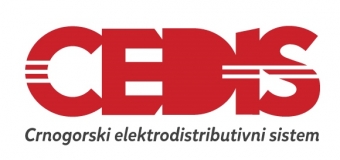 Broj iz evidencije postupaka javnih nabavki: 41/19Redni broj iz Plana javnih nabavki : 358Mjesto i datum: Podgorica, 17.05.2019.godineNa onovu člana 54 stav 1 Zakona o javnim nabavkama  („Službeni list CG“, br. 42/11, 57/14, 28/15 i 42/17) Crnogorski elektrodistributivni sistem DOO Podgorica, objavljuje na Portalu javnih nabavkiTENDERSKU DOKUMENTACIJUZA OTVORENI POSTUPAK JAVNE NABAVKE ZA NABAVKU RADOVA Izgradnja TS 10/0,4 kV DK 3 (DK1) (4v+2TR, 2x1000 kVA) sa priključnim kablovskim vodom - ZetagradnjaSADRŽAJ TENDERSKE DOKUMENTACIJEPOZIV ZA JAVNO NADMETANJE U OTVORENOM POSTUPKU JAVNE NABAVKE	3TEHNIČKE KARAKTERISTIKE ILI SPECIFIKACIJE PREDMETA JAVNE NABAVKE, ODNOSNO PREDMJER RADOVA	7IZJAVA NARUČIOCA DA ĆE UREDNO IZMIRIVATI OBAVEZE PREMA IZABRANOM PONUĐAČU	20IZJAVA NARUČIOCA (OVLAŠĆENO LICE, SLUŽBENIK ZA JAVNE NABAVKE I LICA KOJA SU UČESTVOVALA U PLANIRANJU JAVNE NABAVKE) O NEPOSTOJANJU SUKOBA INTERESA 	21IZJAVA NARUČIOCA (ČLANOVA KOMISIJE ZA OTVARANJE I VREDNOVANJE PONUDE I LICA KOJA SU UČESTVOVALA U PRIPREMANJU TENDERSKE DOKUMENTACIJE) O NEPOSTOJANJU SUKOBA INTERESA	22METODOLOGIJA NAČINA VREDNOVANJA PONUDA PO KRITERIJUMU I PODKRITERIJUMIMA	23OBRAZAC PONUDE SA OBRASCIMA KOJE PRIPREMA PONUĐAČ	24NASLOVNA STRANA PONUDE	25SADRŽAJ PONUDE	26PODACI O PONUDI I PONUĐAČU	27FINANSIJSKI DIO PONUDE	33IZJAVA O NEPOSTOJANJU SUKOBA INTERESA NA STRANI PONUĐAČA,PODNOSIOCA ZAJEDNIČKE PONUDE, PODIZVOĐAČA /PODUGOVARAČA	34DOKAZI O ISPUNJENOSTI OBAVEZNIH USLOVA ZA UČEŠĆE U POSTUPKU JAVNOG NADMETANJA	35DOKAZI O ISPUNJAVANJU USLOVA EKONOMSKO-FINANSIJSKE SPOSOBNOSTI	36DOKAZI O ISPUNJAVANJU USLOVA STRUČNO-TEHNIČKE I KADROVSKE OSPOSOBLJENOSTI	37NACRT UGOVORA O JAVNOJ NABAVCI	40UPUTSTVO PONUĐAČIMA ZA SAČINJAVANJE I PODNOŠENJE PONUDE	45OVLAŠĆENJE ZA ZASTUPANJE I UČESTVOVANJE U POSTUPKU JAVNOG OTVARANJA PONUDA	50UPUTSTVO O PRAVNOM SREDSTVU	51POZIV ZA JAVNO NADMETANJE U OTVORENOM POSTUPKU JAVNE NABAVKEI   Podaci o naručiocuII Vrsta postupka- Otvoreni postupak.III  Predmet javne nabavkeVrsta predmeta javne nabavke RadoviOpis predmeta javne nabavkeCPV – Jedinstveni rječnik javnih nabavkiIV  Zaključivanje okvirnog sporazumaZaključiće se okvirni sporazum: neV Način određivanja predmeta i procijenjena vrijednost javne nabavke: Procijenjena vrijednost predmeta nabavke bez zaključivanja okvirnog sporazumaPredmet javne nabavke se nabavlja:kao cjelina, procijenjene vrijednosti sa uračunatim PDV-om 102.850,00 eura.VI Mogućnost podnošenja alternativnih ponuda neVII Uslovi za učešće u postupku javne nabavkea) Obavezni uslovi U postupku javne nabavke može da učestvuje samo ponuđač koji:1) je upisan u registar kod organa nadležnog za registraciju privrednih subjekata;2) je uredno izvršio sve obaveze po osnovu poreza i doprinosa u skladu sa zakonom, odnosno propisima države u kojoj ima sjedište;3) dokaže da on odnosno njegov zakonski zastupnik nije pravosnažno osuđivan za neko od krivičnih djela organizovanog kriminala sa elementima korupcije, pranja novca i prevare;4) ima dozvolu, licencu, odobrenje ili drugi akt za obavljanje djelatnosti koja je predmet javne nabavke, ukoliko je propisan posebnim zakonom.Uslovi iz stava 1 ove tačke ne odnose se na fizička lica: umjetnike, naučnike i kulturne stvaraoce.Dokazivanje ispunjenosti obaveznih uslovaIspunjenost obaveznih uslova dokazuje se dostavljanjem:1) dokaza o registraciji kod organa nadležnog za registraciju privrednih subjekata sa podacima o ovlašćenim licima ponuđača;2) dokaza izdatog od organa nadležnog za poslove poreza (državne i lokalne uprave) da su uredno prijavljene, obračunate i izvršene sve obaveze po osnovu poreza i doprinosa do 90 dana prije dana javnog otvaranja ponuda, u skladu sa propisima Crne Gore, odnosno propisima države u kojoj ponuđač ima sjedište;3) dokaza nadležnog organa izdatog na osnovu kaznene evidencije, koji ne smije biti stariji od šest mjeseci do dana javnog otvaranja ponuda;4) dokaza o posjedovanju važeće dozvole, licence, odobrenja, odnosno drugog akta izdatog od nadležnog organa i to:b) Fakultativni uslovib1) ekonomsko-finansijska sposobnost  dokaza o osiguranju za štetu od odgovarajućeg profesionalnog rizika.b2) Stručno-tehnička i kadrovska osposobljenostIspunjenost uslova stručno - tehničke i kadrovske osposobljenosti u postupku javne nabavke radova dokazuje se dostavljanjem sljedećih dokaza i to: liste radova koji su izvedeni u posljednjih dvije godine, sa rokovima izvođenja radova, uključujući vrijednost, vrijeme i lokaciju izvođenja; izjave o namjeri i predmetu podugovaranja, odnosno angažovanja podizvođača sa spiskom podugovarača, odnosno podizvođača sa bližim podacima (naziv, adresa, procentualno učešće i sl.);VIII  Rok važenja ponudePeriod važenja ponude je 90 dana od dana javnog otvaranja ponuda.IX Garancija ponude daPonuđač je dužan dostaviti bezuslovnu i na prvi poziv naplativu garanciju ponude u iznosu od 2 % procijenjene vrijednosti javne nabavke, kao garanciju ostajanja u obavezi prema ponudi u periodu važenja ponude i 5 dana nakon isteka važenja ponude.X  Rok i mjesto izvršenja ugovoraRok izvršenja ugovora: - rok za građenje, ispitivanje i puštanje u rad TS 10/0,4 kV DK 3 (DK1) (4v+2TR, 2x1000 kVA) sa priključnim kablovskim vodom - Zetagradnja je 30 kalendarskih dana od dana uručenja revidovanog glavnog projekta i građevinske dozvole i otvaranja građevinskog dnevnika.  Mjesto izvršenja ugovora: - mjesto izvođenja radova je opština Podgorica.XI Jezik ponude: crnogorski jezik i drugi jezik koji je u službenoj upotrebi u Crnoj Gori, u skladu sa Ustavom i zakonom Tehnička dokumentacija može se dostaviti na engleskom jeziku. U slučaju potrebe, ponuđač je dužan da na zahjtev Naručioca  dostaviti tehničku dokumentaciju prevedenu na crnogorski jezik i drugi jezik koji je u službenoj upotrebi u Crnoj Gori, od strane ovlašćenog prevodioca.XII  Kriterijum za izbor najpovoljnije ponude: najniža ponuđena cijena  						broj bodova  	  100	XIII Vrijeme i mjesto podnošenja ponuda i javnog otvaranja ponudaPonude se predaju  radnim danima od 07:00 do 15:00 sati, zaključno sa danom 10.06.2019.godine do 09:00 sati.Ponude se mogu predati: neposrednom predajom na arhivi naručioca na adresi Ivana Milutinovića br. 12, Podgorica. preporučenom pošiljkom sa povratnicom na adresi Ivana Milutinovića br.12, Podgorica.Javno otvaranje ponuda, kome mogu prisustvovati ovlašćeni predstavnici ponuđača sa priloženim punomoćjem potpisanim od strane ovlašćenog lica, održaće se dana  10.06.2019.godine u 10:00 sati, u poslovnim prostorijama Naručioca, Ivana Milutinovića br.12 u Podgorici.Rok za podnošenje ponuda   u trajanju od 22 dana je određen je  u skladu sa članom 90 stav 2 ZJN iz razloga hitnosti poboljšanja snabdjevanja električnom energijom postojećih potrošača a posebno postojećih, novoizgrađenih i planiranih  budućih privrednih objekta.XIV Rok za donošenje odluke o izboru najpovoljnije ponude Odluka o izboru najpovoljnije ponude donijeće se u roku od 60 dana od dana javnog otvaranja ponuda.XV Drugi podaci i uslovi od značaja za sprovodjenje postupka javne nabavkeRok i način plaćanjaRok plaćanja:Naručilac će izvršiti  plaćanje u roku od 60 dana  od dana ispostavljanja ovjerne privremene i ovjerne okončane situacije.Privremena situacija  na iznos najviše  do 5% od ukupne ugovorne cijene. Okonačna situacija se ispostvalja nakon pozitivnog izvještaja  komisije za tehnički pregled. Privremene i okončanu situaciju Izvođač će dostaviti do 10 u tekućem mjesecu za prethodni mjesec. Naručilac će primljenu situaciju, ako nema primjedbi,  ovjeriti u roku od 7 dana.Način plaćanja  virmanski na žiro račun izvođača.  Sredstva finansijskog obezbjeđenja ugovora o javnoj nabavciPonuđač čija ponuda bude izabrana kao najpovoljnija je dužan da prije zaključivanja ugovora o javnoj nabavci dostavi naručiocu: garanciju za dobro izvršenje ugovora u iznosu od 5 % od vrijednosti ugovora sa rokom važenja 30 dana dužim od dana zaključenja ugovora. U slučaju potrebe naručilac ima pravo da traži produženje garancije. Naručilac je ovlašćen  da garanciju za dobro izvršenje posla, naplati u cjelosti u slučaju da izvođač ne ispuni bilo koju obavezu  predviđenu ovim ugovorom i u slučaju jednostranog raskida ugovora. Ako se za vrijeme trajanja ugovora promjene rokovi za izvršenje ugovorne obaveze ili druge okolnosti koje onemogućavaju izvršenje ugovrenih obaveza, važnost  garancije se mora produžiti. garancija za otklanjanje nedostataka u garantnom roku  u  iznosu od 5% Ugovorene cijene, sa rokom važenja 30 dana dužim od garantnog roka.Naručilac je ovlašćen da u cjelosti naplati garanciju za otklanjanje nedostataka u garantnom periodu, u slučaju da izvođač ne ispuni svoje obaveze u garantnom roku.Naručilac se obavezuje da neposredno nakon ispunjenja obaveza, na način i pod uslovima iz Ugovora, vrati Izvođaču radova garancije.                                                 TEHNIČKE KARAKTERISTIKE ILI SPECIFIKACIJE PREDMETA JAVNE NABAVKE, ODNOSNO PREDMJER RADOVAA) POSEBNI USLOVI I ZAHTJEVI U POGLEDU IZVRŠENJA UGOVORA O JAVNOJ NABAVCI Garancije kvaliteta:  sav ugrađeni materijal i oprema moraju odgovarati opisu, bitnim karakteristikama i obimu definisanim Tenderskom dokumentacijom i prilikom realizacije ugovora Izvođač dostavlja Naručiocu potrebnu tehničku dokumentaciju  materijala i opreme kojima se dokazuju opisi i  bitne karakteristike materijala i opreme u skladu sa standardima definisanim Tenderskom dokumentacijom. Sve troškove ispitivanja materijala i opreme snosi Izvođač.Izvođač je obavezan da prilikom realizacije ugovora Naručiocu dostavi:-za transformatore: 1. MEST EN 60296:2012 (Table 2 + Section 71) ili evivalentan standard (Transformatosko ulje mora biti inhibirano mineralno transformatorsko ulje u skaldu sa standardom )2.MEST EN 61125C:2013 ili ekvivalentanom standardu (Transformatorsko ulje)3. MEST EN 60076-2:2012 ili ekvivalentan standard(mjerenje zagrijevanja transformatora)4. MEST EN 60076-3:2016 ili ekvivalentan standard (ispitivanja udarnim naponom oblika 1.2/50)5. MEST ISO EN 9001:2008 ili novije verzije za razvoj, proizvodnju i ispitivanje transformatora6. MEST ISO EN 14001:2008 ili novije verzije za razvoj, proizvodnju i ispitivanje transformatora7.Garancija proizvođač da se namotaji mogu servisirati8. Garancija proizvođača da su namotaji od bakra-za SN blok:1. MEST EN 62271-200 ili ekvivalentan standard (tačka 6.2 delektrično ispitivanje)2. MEST EN 62271-200 ili ekvivalentan standard (tačka 6.4-Ispitivanje porasta temperature)3. MEST EN 62271-200 ili ekvivalentan standard (tačka 6.5-Mjerenje otpora glavnog sklopa)4. MEST EN 62271-200 ili ekivalentan standard (tačka 6.6-Ispitivanje kratkotrajne podnosive struje i vršne struje glavnog sklopa i sklopa za uzemljenje)5. MEST EN 62271-200 ili ekvivalentan standard (tačka 6.101-Potvrđivanje uklopne i prekidne sposobnosti)6. MEST EN 62271-100 ili ekvivalentan standard (tačka 6.102 – 6.106-Ispitivanje uklopne i rasklopne snage pri kratkospojnim strujama)Za NN blok:MEST EN 60439-1 ili ekvivaletnan standard (tačka 8.2.1- Ispitivanje zagrijavanja)MEST EN 60439-1 ili ekvivaletnan standard (tačka 8.2.2- Ispitivanje naizmjeničnim podnosivim naponom 2.5 kV)MEST EN 60439-1 ili ekvivaletnan standard (tačka 8.2.3- Ispitivanje na kratki spoj, 25 kA/1s/52.5 kA)MEST EN 60439-1 ili ekvivaletnan standard (tačka 8.2.4- Ispitivanje neprekinutosti strujnih krugova)MEST EN 60439-1 ili ekvivaletnan standard (tačka 8.2.5- Ispitivanje izolacije i puznih staza)MEST EN 60439-1 ili ekvivaletnan standard (tačka 8.2.6- Mehanička ispitivanja)MEST EN 60439-1 ili ekvivaletnan standard (tačka 8.2.7- Stepen zaštite)MEST EN 60947 ili ekvivalentan standard (tačka3- ispitivanja za osigurač-sklopke – vertikalne osiguračke pruge)MEST EN 60947 ili ekvivalentan standard (ispitivanja za nn prekidač)Ponuđač je dužan da u ponudi dostavi katalog proizvođača za ponuđeni: tip transformatora, tip NN bloka, tip SN blokaPonuđači u finansijskom dijelu ponude, u koloni „Opis opredmeta nabavke“, upisuju naziv proizvođača, tip i zemlju porijekla ponuđenog  materijala i opreme. Način sprovođenja kontrole kvaliteta: Provjera kvaliteta izvedenih radova vršiće se putem stručnog nadzora u skladu sa Zakonom o planiranju prostora i izgradnji objektaka. Izvođač radova je dužan da prije ugradnje opreme i materijala nadzornom organu stavi na uvid dokumuntaciju deklaracija proizvođača kojom se potvrđuje da isporučena oprema i materijal su istovjetni sa ponuđenom opremom i materijalom.Stručni nadzor nema pravo da oslobodi Izvođača od bilo koje njegove dužnosti ili obaveze iz ugovora ukoliko za to ne dobije pisano ovlašćenje od Naručioca. Tehnički pregled i primopredaja izvedenih radova vršiće se prema propisima koji važe u sjedištu Naručioca. Obavijest da su radovi završeni Izvođač podnosi Naručiocu preko Osobe navedene za komunikaciju po  pitanjima vezanim za izvođenje radova.Strane ugovora su u obavezi da komisiji za  Tehnički pregled izvedenih radova, koja se obrazuje u skladu sa Zakonom o planiranju prostora i izgradnji objekata, stave na raspolaganje svu dokumentaciju u vezi sa izgradnjom objekta.Izvođač se obavezuje da o svom trošku otkloni sve nedostatke i primjedbe navedene u Izvještaju  Komisije za Tehnički pregled. OSTALI USLOVU U POGLEDU PRIMJENE PROPISAPredmet nabavke će se realizovati po Glavnom projektu koji je izradio Predmet nabavke će se realizovati po Glavnom projektu koji je izradio “ Jawel Crna Gora “doo Danilovgrad. Nacrt i obračun troškova, proba, stručni nadzor, uslovi preuzimanja, tehnika i/ ili metode gradjenja vršiće se u skladu sa: u skladu sa Ugovornom dokumentacijom  (građevinske knjige i građevinski dnevnik); Zakonom o planiranju prostora i izgradnji objekata, Pravilnikom o načinu i postupku vršenja stručnog nadzora, Pravilnik o načinu vođenja i sadržini građevinskog dnevnika, građevinske knjige i knjige inspekcije, Pravilnik o izmjeni i dopuni pravilnika o načinu vršenja tehničkog pregleda i drugom važećom regulativom koja reguliše ovu obast.D)   GENERALNE OBAVEZE IZVOĐAČA VEZANO ZA TABELU PREDMJER RADOVAGeodetski snimakObaveza Izvođača radova je da Naručiocu dostavi geodetski snimak i kartiranje situacije izvedenog stanja predmetnog objekta IspitivanjeNakon izvođenja radova izvršiti isipitivanje položenih kablovskih vodova i distaviti protokole od  strane licencirane firme. Izrada projekta izverdenog objekta. Ukoliko je potrebno preduzeti dodatne mjere uzemljenja da bi se postigao i Investitoru dostaviti pozitivan nalaz. Dpstaviti atest uzemljivača i galvanske povezanosti opreme TSProjekat izvedenog objektaObaveza Izvođača radova je da izradi Projekat izvedenog objekta sa geodetskim podacima izvedenog stanja. PROPISI, STANDARDI I USLOVIZakonom o planiranju prostora i izgradnji objekata ("Sl. list CG", br. 64/2017, 44/2018 i 63/2018); Zakonom o energetici ("Službeni list CG", br. 5/2016 i 51/2017); Zakon o zaštiti na radu ("Sl. list RCG 79/04"); Zakonom o zaštiti i spašavanju („Sl. list RCG br. 13/2007); Pravilnikom o načinu i postupku vršenja stručnog nadzora, Pravilnikom o načinu vođenja i sadržini građevinskog dnevnika, građevinske knjige i knjige inspekcije, Pravilnikom o izmjeni i dopuni pravilnika o načinu vršenja tehničkog pregleda, Zakonom o državnom premjeru i katastru nepokretnosti ("Službeni list Republike Crne Gore", br. 029/07 od 25.05.2007, Službeni list Crne Gore", br. 073/10 od 10.12.2010, 032/11 od 01.07.2011, 040/11 od 08.08.2011, 043/15 od 31.07.2015, 037/17 od 14.06.2017, 037/17 od 14.06.2017, 017/18 od 20.03.2018), Opšti uslovi za isporuku električne energije ("Sl. list RCG" br. 1/90),Pravilnik o tehničkim normativima za elektroenergetska postrojenja nazivnog napona iznad 1000V ("Sl. list SFRJ" br.4/74),Pravilnik o tehničkim normativima za pogon i održavanje elektroenergetskih postrojenja i vodova ("Sl. list SRJ" br.41/93), Pravilnik o tehničkim normativama za izgradnju nadzemnih elektroenergetskih vodova nazivnog napona od 1 kV do 400 kV” (”Sl.list SFRJ ”, br. 65/88 i “Sl. List SRJ”, br.18/92),Pravilnik o tehničkim normativima za zaštitu elektroenergetskih postrojenja od prenapona ("Sl. list SFRJ" br.7/71, 44/76), Pravilnik o tehničkim mjerama za zaštitu objekata od atmosferskog pražnjenja ("Sl. list SRJ" br.11/96),Pravilnik o tehničkim normativima za zaštitu elektroenergetskih postrojenja i uređaja od požara ("Sl. list SFRJ" br.74/90),Pravilnik o tehničkim normativima za uzemljenja elektroenergetski postrojenja nazivnog napona iznad 1000 V ("Sl. list SRJ" br.61/95).OSTALE OBAVEZE U POGLEDA PRIMJENE UGOVORA O JAVNOJ NABAVCI Izvođač je dužan da upisom u građevinski dnevnik konstatuje okolnosti koje mogu uticati  na produženje roka ugovorenih radova ili pojedinih faza radova (početak, trajanje i prestanak okolnosti), a Naručioc mu to svojim potpisom potvrđuje. Ukoliko upisano produženje roka ima direktan uticaj na ukupno produženje roka izvođenja radova, Izvođač je dužan pismeno o tome obavijestiti Naručioca, te pribaviti pismenu saglasnost od Naručioca u roku od 3 dana za produženje roka Naručiocu na saglasnost.Izvođač se obavezuje:da radove izvede prema revidovanom Glavnom projektu, Zakonu o planiranju prostora i izgradnji objekata i da oprema, koje Izvođač obezbjeđuje, odgovaraju  tehničkoj dokumentaciji, Ponudi br. -___/__ od __ godine i odredbama ovog Ugovora;da na gradilištu posjeduje primjerak Glavnog projekta u analognoj formi ovjeren od strane projektna i revidenta, štambiljom na kojem je upisn broj, datum i potpis i pečat na svakom listu glavnog projektaobezbijedi sigurost objekta, zaštitu i zdravlje na radu zaposlenih i zaštitu okoline (susjednih objekata i infrastrukture)obezbijedi dokaz o kvalitetu izvedenih radova, odnosno ugrađene opreme, instalacija da imenuje odgovornog rukovodioca radova,vodi građevinski dnevnik i građevinsku knjigu,da nakon izvođenja radova izvrši geodetsko snimanje i kartiranje situacije izvedenog  objekta, i dostavi Naručiocu podatke u papirnoj i elektronskoj formi (situacija u dwg i kmz (kml) formatu). Izrada projekta izvedenog objektada nakon  izvođenja radova izvršiti isipitivanje položenih kablovskih vodova i distaviti protokole od  strane licencirane firme. Izrada projekta izverdenog objekta. Ukoliko je potrebno preduzeti dodatne mjere uzemljenja da bi se postigao i Investitoru dostaviti pozitivan nalaz. Dpstaviti atest uzemljivača i galvanske povezanosti opreme TSda izgrađuje složeni inžinjerski objekat na osnovu građevinske dozvole i tehničke dokumentacije.Promjena ivzvođača radova može da se vrši do dana stavljanja objekta u upotrebu. U skladu sa članom 94 Zakona o planiranju prostora i izgradnji objekata da izvede ugovorene radove na način i u rokovima koji su određeni ugovoromdužan je da odmah pismeno obavijesti Naručioca o okolnostima koje onemogućavaju ili otežavaju izvođenje radova, o obustavljanju radova, o mjerama koje preduzima za zaštitu izvedenih radova i o nastavljanju radova po prestanku smetnji zbog kojih je izvođenje radova obustavljeno; da prije izvođenja radova zaključi ugovor o osiguranju od profesionalne odgovornosti za štetu koja može da nastane investitorima ili trećim licima u vezi sa obavljanjem djelatnosti u skladu sa zakonom o planiranju prostora i izgradnji objekta. Osigurana suma iznosi 100.000,00 eura u skladu sa Uredbom o minimalnoj sumi osiguranja od profesionalne odgovornosti u oblasti izgradnje objekta (Sl.list CG 068/17).da dostavi izjavu da je objekat izgrađen u skladu sa građevinskom dozvolom i revidovanim glavnim projektomda dostavi garancije za dobro izvršenje ugovora i otklanjanje nedostataka u garantnom rokuNaručilac se obavezuje:da Izvođača radova u što kraćem roku uvede u posao. da izvrši plaćanja prema Izvođaču prema načinu i uslovima kako je to utvrđeno odredbama ovog Ugovora.da na zahtjev Izvođača obezbijedi odgovorno lice ili neko drugo lice radi razjašnjenja pojedinih detalja, ako ih sam ne može razjasniti.Radovi iz člana 1 ovog ugovora se mogu produžiti u slučaju nepredviđenih okolnosti i događaja i objektivnih okolnosti koje mogu nastati u postupku tehničke dokumentacije a koja ne zavise od bolje ugovrenih strana. Rok izvođenje radova može se produžiti u slučaju kašnjenja naručioca u ispunjavanju obaveza, usled nastanka nepredviđenih događaja i objektivnih okolnosti (zastoja u napajanju, dozvoljenih režima isključenja) čime bi Izvođač bio sprečen da predmet ugovora realizuje u ugovrenom roku. U slučaju nastupanja navedenih okolnosti, na zahjtev Izvođača radova , naručilac će izdati pisani saglasnsot za produženje roka i to za onoliko dana koliko su trajale smetnje prourokovane nepredviđenim događajiam o objektivnim okolnostima.Izvođač radova je dužan da za svaki neopravdani dan zakašnjenja na izvršenju ugovora plati ugovornu kaznu u iznosu od 2 %o (promila) a najviše do 5 % ugovorene vrijednosti. Ugovorena kazna se plaća umanjenjem privermene odnosno okončane situacije za iznos utvrđene kazne.Izvođač je dužan da po završenim radovima povuče sa gradilišta svoje radnike, ukloni preostali materijal, opremu, sredstva za rad i privremene objekte koje je koristio u toku rada, očisti gradilište od otpadaka koje je napravio i uredi i očisti okolinu građevine i samu građevinu (objekat na kome je izvodio radove)Ugovorne strane se obavezuju da će preduzimati mjere kojima se sprečava bila koja koruptivna radnja. Ukoliko se utvrdi da bilo koja ugovorna strana preduzima koruptivne radnje Ugovor će se smatrati ništavim.Naručilac ima pravo da jednostrano raskine Ugovor o javnoj nabavci u slučaju da Izvođač:a) napusti radove ili na neki drugi način jasno ispolji svoju namjeru da ne nastavi sa izvršavanjem svojih ugovornih obaveza;b) ne izvršava svoje obaveze u rokovima i na način predviđen UgovoromIzvođač ima pravo da jednostrano raskine Ugovor ako Naručilac ne plaća Izvođaču u rokovima i na način predviđen Ugovorom.Ukoliko dođe do raskida Ugovora i prekida radova, Naručilac i Izvođač su dužni da preduzmu potrebne mjere da se izvedeni radovi zaštite od propadanja. Troškove zaštite radova snosi ugovorna strana čijom krivicom je došlo do raskida Ugovora odnosno do prekida radova.IZJAVA NARUČIOCA DA ĆE UREDNO IZMIRIVATI OBAVEZE PREMA IZABRANOM PONUĐAČUCEDIS d.o.o. Podgorica Broj: 60-00-23678/1Mjesto i datum: Podgorica, 15.05.2019. godine           U skladu sa članom 49 stav 1 tačka 3 Zakona o javnim nabavkama („Službeni list CG”, br. 42/11, 57/14, 28/15 i 42/17) Rukovodilac Sektora za komercijalne poslove, Ranko Vojinović, kao ovlašćeno lice Crnogorskog elektrodistributivnog sistema DOO Podgorica, dajeI z j a v uda će CEDIS d.o.o. Podgorica, shodno Amandmanu II  na Plan javnih nabavke broj 10-10-8904  od 01.03.2019. godine i Ugovora o javnoj nabavci radova  za potrebe CEDIS-a, Izgradnja TS 10/0,4 kV DK 3 (DK1) (4v+2TR, 2x1000 kVA) sa priključnim kablovskim vodom - Zetagradnja uredno vršiti plaćanja preuzetih obaveza, po utvrđenoj dinamici.                                                                                                         Rukovodioc Sektora za komercijalne poslove                                                                                                   Ranko Vojinović______________________________IZJAVA NARUČIOCA (OVLAŠĆENO LICE, SLUŽBENIK ZA JAVNE NABAVKE I LICA KOJA SU UČESTVOVALA U PLANIRANJU JAVNE NABAVKE) O NEPOSTOJANJU SUKOBA INTERESA CEDIS d.o.o. Podgorica Broj: 60-00-23678/2Mjesto i datum: Podgorica, 15.05.2019. godineU skladu sa članom 16 stav 5 Zakona o javnim nabavkama („Službeni list CG”, br. 42/11, 57/14, 28/15 i 42/17) Izjavljujemda u postupku javne nabavke iz Amandmana II na Plan javnih nabavke broj 10-10-8904 od 01.03.2019. godine, za nabavku radova  za potrebe CEDIS-a Izgradnja TS 10/0,4 kV DK 3 (DK1) (4v+2TR, 2x1000 kVA) sa priključnim kablovskim vodom - Zetagradnja nijesam u sukobu interesa u smislu člana 16 stav 4 Zakona o javnim nabavkama i da ne postoji ekonomski i drugi lični interes koji može kompromitovati moju objektivnost i nepristrasnost u ovom postupku javne nabavke.Ovlašćeno lice naručioca Ranko Vojinović ______________________s.r.Službenik za javne nabavke Mirko Dedović ______________________s.r.Lice koje je učestvovalo u planiranju  javne nabavke Jovan Milović _____________________s.r.IZJAVA NARUČIOCA (ČLANOVA KOMISIJE ZA OTVARANJE I VREDNOVANJE PONUDE I LICA KOJA SU UČESTVOVALA U PRIPREMANJU TENDERSKE DOKUMENTACIJE) O NEPOSTOJANJU SUKOBA INTERESACEDIS d.o.o. Podgorica Broj: 60-00-23678/3Mjesto i datum: Podgorica, 15.05.2019. godineU skladu sa članom 16 stav 5 Zakona o javnim nabavkama („Službeni list CG”, br.42/11, 57/14, 28/15 i 42/17) Izjavljujemda u postupku javne nabavke iz Amandmana II na Plan javnih nabavke broj 10-10-8904  od 01.03.2019. godine, za nabavku radova  za potrebe CEDIS-a: Izgradnja TS 10/0,4 kV DK 3 (DK1) (4v+2TR, 2x1000 kVA) sa priključnim kablovskim vodom – Zetagradnja, nijesam u sukobu interesa u smislu člana 16 stav 4 Zakona o javnim nabavkama i da ne postoji ekonomski i drugi lični interes koji može kompromitovati moju objektivnost i nepristrasnost u ovom postupku javne nabavke.Član komisije za otvaranje i vrednovanje ponuda   Marina Mitrović                                 s.r. Član komisije za otvaranje i vrednovanje ponuda   Milena Savić                                 s.r.                                 Član komisije za otvaranje i vrednovanje ponuda   Vojislava Cerović                                                                                                                             s.r.METODOLOGIJA NAČINA VREDNOVANJA PONUDA PO KRITERIJUMU I PODKRITERIJUMIMA Vrednovanje ponuda po kriterijumu najniže ponuđena cijena vršiće se na sljedeći način:	Za izbor najpovoljnije ponude, primjenom kriterijuma najniža ponuđena cijena, kao osnova za vrednovanje, uzimaju se ponuđene cijene sa uračunatim popustom, date od strane ponuđača, čije su ponude ispravne.Maksimalan broj bodova, po ovom kriterijumu dodjeljuje se ponuđaču koji je ponudio najnižu cijenu sa uračunatim popustom, dok se bodovi ostalim ponudama, po ovom kriterijumu, dodijeljuju proporcionalno, u odnosu na najniže ponuđenu cijenu po formuli: Broj bodova = C (Najniža ponuđena cijena sa uračunatim popustom) / C (Ponuđena cijena sa uračunatim popustom) * 100Ako je ponuđena cijena 0,00 EUR-a prilikom vrednovanja te cijene po kriterijumu ili podkriterijumu najniža ponuđena cijena uzima se da je ponuđena cijena 0,01 EUR.OBRAZAC PONUDE SA OBRASCIMA KOJE PRIPREMA PONUĐAČNASLOVNA STRANA PONUDE             (naziv ponuđača)	      	  podnosi               (naziv naručioca) 		P O N U D Upo Tenderskoj dokumentaciji broj _______ od __________ godine za nabavku _______________________________________________(opis predmeta nabavke)  Predmet nabavke u cjelostiSADRŽAJ PONUDENaslovna strana ponudeSadržaj ponude Popunjeni podaci o ponudi i ponuđačuUgovor o zajedničkom nastupanju u slučaju zajedničke ponudePopunjen obrazac finansijskog dijela ponudeIzjava/e o postojanju ili nepostojanju sukoba interesa kod ponuđača, podnosioca zajedničke ponude, podizvođača ili podugovaračaDokazi za dokazivanje ispunjenosti obaveznih uslova za učešće u postupku javnog nadmetanjaDokazi za ispunjavanje uslova stručno-tehničke i kadrovske osposobljenostiDokazi za ispunjavanje uslova ekonomsko finansijske sposobnostiPotpisan Nacrt ugovora o javnoj nabavciSredstva finansijskog obezbjeđenjaPODACI O PONUDI I PONUĐAČU  Ponuda se podnosi kao: Samostalna ponuda Samostalna ponuda sa podizvođačem/podugovaračem  Zajednička ponuda Zajednička ponuda sa podizvođačem/podugovaračemPodaci o podnosiocu samostalne ponude:Podaci o podugovaraču /podizvođaču u okviru samostalne ponudePodaci o podnosiocu zajedničke ponude Podaci o nosiocu zajedničke ponude:Podaci o članu zajedničke ponude:Podaci o podugovaraču /podizvođaču u okviru zajedničke ponudeFINANSIJSKI DIO PONUDEUslovi ponude:Ovlašćeno lice ponuđača  __________________________(ime, prezime i funkcija)___________________________(svojeručni potpis)						M.P.IZJAVA O NEPOSTOJANJU SUKOBA INTERESA NA STRANI PONUĐAČA,PODNOSIOCA ZAJEDNIČKE PONUDE, PODIZVOĐAČA /PODUGOVARAČA                        (ponuđač)	Broj: ________________Mjesto i datum: _________________Ovlašćeno lice ponuđača/člana zajedničke ponude, podizvođača / podugovarača
       (ime i prezime i radno mjesto)     , u skladu sa članom 17 stav 3 Zakona o javnim nabavkama („Službeni list CG“, br. 42/11,  57/14, 28/15 i 42/17) dajeIzjavuda nije u sukobu interesa sa licima naručioca navedenim u izjavama o nepostojanju sukoba interesa na strani naručioca, koje su sastavni dio predmetne Tenderske dokumentacije broj ___ od ________ godine za nabavku 	(opis predmeta)        , u smislu člana 17 stav 1 Zakona o javnim nabavkama i da ne postoje razlozi za sukob interesa na strani ovog ponuđača, u smislu člana 17 stav 2 istog zakona.Ovlašćeno lice ponuđača  ___________________________(ime, prezime i funkcija)___________________________(svojeručni potpis)						M.P.DOKAZI O ISPUNJENOSTI OBAVEZNIH USLOVA ZA UČEŠĆE U POSTUPKU JAVNOG NADMETANJADostaviti:1) dokaz o registraciji izdatog od organa nadležnog za registraciju privrednih subjekata sa 1) dokaza o registraciji kod organa nadležnog za registraciju privrednih subjekata sa podacima o ovlašćenim licima ponuđača;2) dokaza izdatog od organa nadležnog za poslove poreza (državne i lokalne uprave) da su uredno prijavljene, obračunate i izvršene sve obaveze po osnovu poreza i doprinosa do 90 dana prije dana javnog otvaranja ponuda, u skladu sa propisima Crne Gore, odnosno propisima države u kojoj ponuđač ima sjedište;3) dokaza nadležnog organa izdatog na osnovu kaznene evidencije, koji ne smije biti stariji od šest mjeseci do dana javnog otvaranja ponuda;4) dokaza o posjedovanju važeće dozvole, licence, odobrenja, odnosno drugog akta izdatog od nadležnog organa i to:DOKAZI O ISPUNJAVANJU USLOVA EKONOMSKO-FINANSIJSKE SPOSOBNOSTI. dokaza o osiguranju za štetu od odgovarajućeg profesionalnog rizika.DOKAZI O ISPUNJAVANJU USLOVA STRUČNO-TEHNIČKE I KADROVSKE OSPOSOBLJENOSTIDostaviti: listu radova koji su izvedeni u posljednjih dvije godine, sa rokovima izvođenja radova, uključujući vrijednost, vrijeme i lokaciju izvođenja izjave o namjeri i predmetu podugovaranja, odnosno angažovanja podizvođača sa spiskom podugovarača, odnosno podizvođača sa bližim podacima (naziv, adresa, procentualno učešće i sl.);OBRAZAC  IR1LISTA RADOVA KOJI SU IZVEDENI U POSLJEDNJIH DVIJE GODINEOvlašćeno lice ponuđača  ___________________________(ime, prezime i funkcija)___________________________(svojeručni potpis)						M.P. OBRAZAC IR8NACRT UGOVORA O JAVNOJ NABAVCI Ovaj ugovor zaključen je  između:Naručioca Crnogorski elektrodistributivni sistem DOO Podgorica – CEDIS, sa sjedištem u Podgorici, ulica Ivana Milutinovića br. 12, PIB: 03099873; PDV: 30/31-16162-1; Broj žiro računa: 535-15969-90 kod Prve banke Crne Gore; koga zastupa Rukovodilac Sektora za koemrcijalne poslove, Ranko Vojinović, po ovlašćenju  br. 10-00-55164 od 22.11.2018 godine, (u daljem tekstu: Naručilac)iPonuđača ______________________ sa sjedištem u ________________, ulica____________, Broj računa: ______________________, Naziv banke: ________________________, koga zastupa _____________, (u daljem tekstu:  Izvodjač).OSNOV UGOVORA:Tenderska dokumentacija br. 41/19 od 17.05.2019. godine za otvoreni postupak za nabavku  radova – Izgradnja TS 10/0,4 kV DK 3 (DK1) (4v+2TR, 2x1000 kVA) sa priključnim kablovskim vodom - Zetagradnja,broj i datum Odluke o izboru najpovoljnije ponude: _____________________; Ponuda ponuđača    (naziv ponuđača)    broj ______ od _________________________.Član 1.Predmet ovog Ugovora je nabavka radova za potrebe CEDIS-a – Izgradnja TS 10/0,4 kV DK 3 (DK1) (4v+2TR, 2x1000 kVA) sa priključnim kablovskim vodom - Zetagradnja .Ponuda Izvođača i specifikacija integrisana je u odredbama ovog Ugovora.Član 2.Ukupna cijena za izvođenje radova iz člana 1 ovog Ugovora bez PDV-a iznosi _____________ € ( _______________________________ Eura).PDV po obračunskoj stopi od 21% iznosi _________________ €.Ukupna cijena za izvođenje radova iz člana 1 ovog Ugovora, sa PDV-om, iznosi _____________ € (_______________________________ Eura).Član 3.Rok plaćanja:Naručilac će izvršiti  plaćanje u roku od 60 dana  od dana ispostavljanja ovjerne privremene i ovjerne okončane situacije.Privremena situacija  na iznos najviše  do 5% od ukupne ugovorne cijene. Okonačna situacija se ispostvalja nakon pozitivnog izvještaja  komisije za tehnički pregled. Privremene i okončanu situaciju Izvođač će dostaviti do 10 u tekućem mjesecu za prethodni mjesec. Naručilac će primljenu situaciju, ako nema primjedbi,  ovjeriti u roku od 7 dana.Način plaćanja  virmanski na žiro račun izvođača.Član 4.Zvanična komunikacija u vezi sa pitanjima vezanim za tehnički dio realizacije ugovora ostvariće se slanjem potpisanih i ovjerenih akata putem emaila ili faxa. Osobe za komunikaciju su:Za Izvođača:                                                                  Za Naručioca:					Za tehnička pitanja:					Vojislava Cerović, dipl.el.ing. +382 67 					Mail: vojislava.cerovic@cedis.me Zvaničnu komunikaciju u vezi sa finansijskim pitanjima vezanim za realizaciju ugovora ostvariće se putem maila komunikacije. Osobe za komunikaciju su:Za Izvođača:                                                                  Za Naručioca:Za pitanja vezana za fakturisanje                           Veselinka Vuković; +382 67 477 408                                                           Mail: veselinka.vukovic@cedis.meUgovorne strane se obavezuju da pravovremeno obavijeste drugu stranu u slučaju promjene podataka osoba za komunikaciju, a najkasnije 7 dana od nastanka promjene.Član 5.Rok izvršenja ugovora: - rok za građenje, ispitivanje i puštanje u rad Izgradnja TS 10/0,4 kV DK 3 (DK1) (4v+2TR, 2x1000 kVA) sa priključnim kablovskim vodom - Zetagradnja je 30 kalendarskih dana od dana uručenja revidovanog glavnog projekta i građevinske dozvole i otvaranja građevinskog dnevnika.  Mjesto izvršenja ugovora: - mjesto izvođenja radova je opština Podgorica.Član 6.Izvođač je dužan da upisom u građevinski dnevnik konstatuje okolnosti koje mogu uticati  na produženje roka ugovorenih radova ili pojedinih faza radova (početak, trajanje i prestanak okolnosti), a Naručioc mu to svojim potpisom potvrđuje. Ukoliko upisano produženje roka ima direktan uticaj na ukupno produženje roka izvođenja radova, Izvođač je dužan pismeno o tome obavijestiti Naručioca, te pribaviti pismenu saglasnost od Naručioca u roku od 3 dana za produženje roka Naručiocu na saglasnost.Član 7.Izvođač se obavezuje:da radove izvede prema revidovanom Glavnom projektu, Zakonu o planiranju prostora i izgradnji objekata i da oprema, koje Izvođač obezbjeđuje, odgovaraju  tehničkoj dokumentaciji, Ponudi br. -___/__ od __ godine i odredbama ovog Ugovora;da na gradilištu posjeduje primjerak Glavnog projekta u analognoj formi ovjeren od strane projektna i revidenta, štambiljom na kojem je upisn broj, datum i potpis i pečat na svakom listu glavnog projektaobezbijedi sigurost objekta, zaštitu i zdravlje na radu zaposlenih i zaštitu okoline (susjednih objekata i infrastrukture)obezbijedi dokaz o kvalitetu izvedenih radova, odnosno ugrađene opreme, instalacija da imenuje odgovornog rukovodioca radova,vodi građevinski dnevnik i građevinsku knjigu,da nakon izvođenja radova izvrši geodetsko snimanje i kartiranje situacije izvedenog  objekta, i dostavi Naručiocu podatke u papirnoj i elektronskoj formi (situacija u dwg i kmz (kml) formatu). Izrada projekta izvedenog objektada nakon  izvođenja radova izvršiti isipitivanje položenih kablovskih vodova i distaviti protokole od  strane licencirane firme. Izrada projekta izverdenog objekta. Ukoliko je potrebno preduzeti dodatne mjere uzemljenja da bi se postigao i Investitoru dostaviti pozitivan nalaz. Dpstaviti atest uzemljivača i galvanske povezanosti opreme TSda izgrađuje složeni inžinjerski objekat na osnovu građevinske dozvole i tehničke dokumentacije.Promjena ivzvođača radova može da se vrši do dana stavljanja objekta u upotrebu. U skladu sa članom 94 Zakona o planiranju prostora i izgradnji objekata da izvede ugovorene radove na način i u rokovima koji su određeni ugovoromdužan je da odmah pismeno obavijesti Naručioca o okolnostima koje onemogućavaju ili otežavaju izvođenje radova, o obustavljanju radova, o mjerama koje preduzima za zaštitu izvedenih radova i o nastavljanju radova po prestanku smetnji zbog kojih je izvođenje radova obustavljeno; da prije izvođenja radova zaključi ugovor o osiguranju od profesionalne odgovornosti za štetu koja može da nastane investitorima ili trećim licima u vezi sa obavljanjem djelatnosti u skladu sa zakonom o planiranju prostora i izgradnji objekta. Osigurana suma iznosi 100.000,00 eura u skladu sa Uredbom o minimalnoj sumi osiguranja od profesionalne odgovornosti u oblasti izgradnje objekta (Sl.list CG 068/17).da dostavi izjavu da je objekat izgrađen u skladu sa građevinskom dozvolom i revidovanim glavnim projektomda dostavi garancije za dobro izvršenje ugovora i otklanjanje nedostataka u garantnom rokuČlan 8.Naručilac se obavezuje:da Izvođača radova u što kraćem roku uvede u posao. da izvrši plaćanja prema Izvođaču prema načinu i uslovima kako je to utvrđeno odredbama ovog Ugovora.da na zahtjev Izvođača obezbijedi odgovorno lice ili neko drugo lice radi razjašnjenja pojedinih detalja, ako ih sam ne može razjasniti.Član 9.Izvođač radova je dužan da prije izvođenja radova zaključi ugovor o osiguranju od profesionalne odgovornosti za štetu koja može da nastane investitorima ili trećim licima u vezi sa obavljanjem djelatnosti u skladu sa zakonom o planiranju prostora i izgradnji objekta. Osigurana suma iznosi 100.000,00 eura u skladu sa Uredbom o minimalnoj sumi osiguranja od profesionalne odgovornosti u oblasti izgradnje objekta (Sl.list CG 068/17).Član 10.Radovi iz člana 1 ovog ugovora se mogu produžiti u slučaju nepredviđenih okolnosti i događaja i objektivnih okolnosti koje mogu nastati u postupku tehničke dokumentacije a koja ne zavise od bolje ugovrenih strana. Rok izvođenje radova može se produžiti u slučaju kašnjenja naručioca u ispunjavanju obaveza, usled nastanka nepredviđenih događaja i objektivnih okolnosti (zastoja u napajanju, dozvoljenih režima isključenja) čime bi Izvođač bio sprečen da predmet ugovora realizuje u ugovrenom roku. U slučaju nastupanja navedenih okolnosti, na zahjtev Izvođača radova , naručilac će izdati pisani saglasnsot za produženje roka i to za onoliko dana koliko su trajale smetnje prourokovane nepredviđenim događajiam o objektivnim okolnostima.Član 11.Garantni rok za  kvalitet izvedenih radova, i ugrađenu opremu iznosi 24 mjeseca računajući od dana primopredaje objekta.Izvođač je dužan da u garantnom roku otkloni o svom trošku sve nedostatke na objektu, koji su nastupili zbog toga što se Izvođač nije pridržavao svojih obaveza u pogledu kvaliteta radova i materijala. Član 12.Izvođač radova je dužan da za svaki neopravdani dan zakašnjenja na izvršenju ugovora plati ugovornu kaznu u iznosu od 2 %o (promila) a najviše do 5 % ugovorene vrijednosti. Ugovorena kazna se plaća umanjenjem privermene odnosno okončane situacije za iznos utvrđene kazne.Član 13.  Izvođač je dužan da prije zaključivanja ugovora o javnoj nabavci dostavi naručiocu: garanciju za dobro izvršenje ugovora u iznosu od 5 % od vrijednosti ugovora sa rokom   važenja 30 dana dužim od dana zaključenja ugovora. U slučaju potrebe naručilac ima pravo da traži produženje garancije. Naručilac je ovlašćen  da  garanciju za dobro izvršenje posla, naplati u cjelosti u slučaju da izvođač ne ispuni bilo koju obavezu  predviđenu ovim ugovorm i u slučaju jednostranog raskida ugovora. Ako se za vrijeme trajanja ugovora promjene rokovi za izvršenje ugovorne obaveze ili druge okolnosti koje onemogućavaju izvršenje ugovrenih obaveza, važnost  garancije se mora produžiti. garancija za otklanjanje nedostataka u garantnom roku  u  iznosu od 5% Ugovorene cijene, sa rokom važenja 30 dana dužim od garantnog roka.Naručilac je ovlašćen da u cjelosti naplati garanciju za otklanjanje nedostataka u garantnom periodu, u slučaju da izvođač ne ispuni svojeobaveze u garantnom roku.Naručilac se obavezuje da neposredno nakon ispunjenja obaveza, na način i pod uslovima iz Ugvovora, vrati Izvođaču radova garancije.                                        Član 14.Izvođač je dužan da po završenim radovima povuče sa gradilišta svoje radnike, ukloni preostali materijal, opremu, sredstva za rad i privremene objekte koje je koristio u toku rada, očisti gradilište od otpadaka koje je napravio i uredi i očisti okolinu građevine i samu građevinu (objekat na kome je izvodio radove)Član 15.Provjera kvaliteta izvedenih radova vršiće se putem stručnog nadzora u skladu sa Zakonom o planiranju prostora i izgradnji objektaka. Izvođač radova je dužan da prije ugradnje opreme i materijala nadzornom organu stavi na uvid dokumuntaciju deklaracija proizvođača kojom se potvrđuje da isporučena oprema i materijal su istovjetni sa ponuđenom opremom i materijalom.Stručni nadzor nema pravo da oslobodi Izvođača od bilo koje njegove dužnosti ili obaveze iz ugovora ukoliko za to ne dobije pisano ovlašćenje od Naručioca. Tehnički pregled i primopredaja izvedenih radova vršiće se prema propisima koji važe u sjedištu Naručioca. Obavijest da su radovi završeni Izvođač podnosi Naručiocu preko Osobe navedene za komunikaciju po  pitanjima vezanim za izvođenje radova.Strane ugovora su u obavezi da komisiji za  Tehnički pregled izvedenih radova, koja se obrazuje u skladu sa Zakonom o planiranju prostora i izgradnji objekata, stave na raspolaganje svu dokumentaciju u vezi sa izgradnjom objekta.Izvođač se obavezuje da o svom trošku otkloni sve nedostatke i primjedbe navedene u Izvještaju  Komisije za Tehnički pregled.Član 16.Ugovorne strane se obavezuju da će preduzimati mjere kojima se sprečava bila koja koruptivna radnja. Ukoliko se utvrdi da bilo koja ugovorna strana preduzima koruptivne radnje Ugovor će se smatrati ništavim.Član 17.Naručilac ima pravo da jednostrano raskine Ugovor o javnoj nabavci u slučaju da Izvođač:a) napusti radove ili na neki drugi način jasno ispolji svoju namjeru da ne nastavi sa izvršavanjem svojih ugovornih obaveza;b) ne izvršava svoje obaveze u rokovima i na način predviđen UgovoromIzvođač ima pravo da jednostrano raskine Ugovor ako Naručilac ne plaća Izvođaču u rokovima i na način predviđen Ugovorom.Ukoliko dođe do raskida Ugovora i prekida radova, Naručilac i Izvođač su dužni da preduzmu potrebne mjere da se izvedeni radovi zaštite od propadanja. Troškove zaštite radova snosi ugovorna strana čijom krivicom je došlo do raskida Ugovora odnosno do prekida radova.Član 18.Strane ugovora su saglasne da sve sporove koji nastanu iz odnosa zasnovanih ovim ugovorom prvenstveno rješavaju sporazumno. Sve sporove koji mogu nastati u vezi ovog ugovora rješavaće Privredni sud u Podgorici.Član 19.Ugovor stupa na snagu danom obostranog potpisivanja i sačinjen je   u 4 (četiri) istovjetna primjerka od kojih se, nakon potpisivanja, 2 primjerka dostavljaju Izvođaču, a 2 primjerka Naručiocu.               I Z V O Đ A Č                                                                    N A R U Č I L A C _____________________________                                             _______________________      Saglasan sa tekstom nacrta ugovora,Ovlašćeno lice ponuđača _______________________(ime, prezime i funkcija)_______________________(svojeručni potpis)Napomena: Konačni tekst ugovora o javnoj nabavci biće sačinjen u skladu sa članom 107 stav 2 Zakona o javnim nabavkama nabavkama („Službeni list CG”, br. 42/11, 57/14 i 28/15).UPUTSTVO PONUĐAČIMA ZA SAČINJAVANJE I PODNOŠENJE PONUDEI NAČIN PRIPREMANJA PONUDE U PISANOJ FORMI1. Pripremanje i dostavljanje ponude Ponuđač radi učešća u postupku javne nabavke sačinjava i podnosi ponudu u skladu sa ovom tenderskom dokumentacijom.Ponuđač je dužan da ponudu pripremi kao jedinstvenu cjelinu i da svaku prvu stranicu svakog lista i ukupni broj listova ponude označi rednim brojem, osim garancije ponude, kataloga, fotografija, publikacija i slično.Dokumenta koja sačinjava ponuđač, a koja čine sastavni dio ponude moraju biti potpisana od strane ovlašćenog lica ponuđača ili lica koje on ovlasti.Ponuda mora biti povezana jednim jemstvenikom tako da se ne mogu naknadno ubacivati, odstranjivati ili zamjenjivati pojedinačni listovi, a da se pri tome ne ošteti list ponude.Ponuda i uzorci zahtijevani tenderskom dokumentacijom dostavljaju se u odgovarajućem zatvorenom omotu (koverat, paket i slično) na način da se prilikom otvaranja ponude može sa sigurnošću utvrditi da se prvi put otvara.Na omotu ponude navodi se: ponuda, broj tenderske dokumentacije, naziv i sjedište naručioca, naziv, sjedište, odnosno ime i adresa ponuđača i tekst: "Ne otvaraj prije javnog otvaranja ponuda".U slučaju podnošenja zajedničke ponude, na omotu je potrebno naznačiti da se radi o zajedničkoj ponudi i navesti puni naziv ponuđača i adresu na koju će ponuda biti vraćena u slučaju da je neblagovremena.Ponuđač je dužan da ponudu sačini na obrascima iz tenderske dokumentacije uz mogućnost korišćenja svog memoranduma. 2. Pripremanje ponude u slučaju zaključivanja okvirnog sporazumaAko je tenderskom dokumentacijom predviđeno zaključivanje okvirnog sporazuma ponuđač priprema i podnosi ponudu u odnosu na opis, tehničku specifikaciju i procijenjenu vrijednost predmeta nabavke predviđene za prvu godinu, odnosno prvi ugovor o javnoj nabavci.3. Način pripremanja ponude po partijamaPonuđač može da podnese ponudu za jednu ili više partija pod uslovom da se ponuda odnosi na najmanje jednu partiju.Ako ponuđač podnosi ponudu za više ili sve partije, ponuda mora biti pripremljena kao jedna cjelina tako da se može ocjenjivati za svaku partiju posebno, na način što se dokazi koji se odnose na sve partije, osim garancije ponude, kataloga, fotografija, publikacija i slično, podnose zajedno u jednom primjerku u ponudi za prvu partiju za koju učestvuje, a dokazi koji se odnose samo na određenu/e partiju/e podnose se za svaku partiju posebno.Garancija ponude, katalozi, fotografije, publikacije i slično prilažu se u ponudi nakon dokumenata za zadnju partiju na kojoj se učestvuje.  4. Način pripremanja zajedničke ponude Ponudu može da podnese grupa ponuđača (zajednička ponuda), koji su neograničeno solidarno odgovorni za ponudu i obaveze iz ugovora o javnoj nabavci.Ponuđač koji je samostalno podnio ponudu ne može istovremeno da učestvuje u zajedničkoj ponudi ili kao podizvođač, odnosno podugovarač drugog ponuđača. U zajedničkoj ponudi se mora dostaviti ugovor o zajedničkom nastupanju kojim se: određuje vodeći ponuđač - nosilac ponude;  određuje dio predmeta nabavke koji će realizovati svaki od podnosilaca ponude i njihovo procentualno učešće u finansijskom dijelu ponude; prihvata neograničena solidarna odgovornost za ponudu i obaveze iz ugovora o javnoj nabavci i uređuju međusobna prava i obaveze podnosilaca zajedničke ponude (određuje podnosilac zajedničke ponude čije će ovlašćeno lice potpisati finansijski dio ponude, nacrt ugovora o javnoj nabavci i nacrt okvirnog sporazuma i čijim pečatom, žigom ili sličnim znakom će se ovjeriti ovi  dokumenti i označiti svaka prva stranica svakog lista ponude; određuje podnosilac zajedničke ponude koji će obezbijediti garanciju ponude i druga sredstva finansijskog obezbjeđenja; određuje podnosilac zajedničke ponude koji će izdavati i podnositi naručiocu račune/fakture i druga dokumenta za plaćanje i na čiji račun će naručilac vršiti plaćanje i drugo). Ugovorom o zajedničkom nastupanju može se odrediti naziv ovog ponuđača.U zajedničkoj ponudi se moraju navesti imena i stručne kvalifikacije lica koja će biti odgovorna za izvršenje ugovora o javnoj nabavci.5. Način pripremanja ponude sa podugovaračem/podizvođačemPonuđač može da izvršenje određenih poslova iz ugovora o javnoj nabavci povjeri podugovaraču ili podizvođaču. Učešće svih podugovorača ili podizvođača u izvršenju javne nabavke ne može da bude veće od 30% od ukupne vrijednosti ponude.Ponuđač je dužan da, na zahtjev naručioca, omogući uvid u dokumentaciju podugovarača ili podizvođača, odnosno pruži druge dokaze radi utvrđivanja ispunjenosti uslova za učešće u postupku javne nabavke.Ponuđač u potpunosti odgovara naručiocu za izvršenje ugovorene javne nabavke, bez obzira na broj podugovarača ili podizvođača.6. Sukob interesa kod pripremanja zajedničke ponude i ponude sa podugovaračem  / podizvođačemU smislu člana 17 stav 1 tačka 6 Zakona o javnim nabavkama sukob interesa na strani ponuđača postoji ako lice u istom postupku javne nabavke učestvuje kao član više zajedničkih ponuda ili kao podugovarač, odnosno podizvođač učestvuje u više ponuda.7. Način pripremanja ponude kada je u predmjeru radova ili tehničkoj specifikaciji naveden robni znak, patent, tip ili posebno porijeklo robe, usluge ili radova uz naznaku “ili ekvivalentno”Ako je naručilac u predmjeru radova ili tehničkoj specifikaciji za određenu stavku/e naveo robni znak, patent, tip ili proizvođač, uz naznaku “ili ekvivalentno”, ponuđač je dužan da u ponudi tačno navede koji robni znak, patent, tip ili proizvođač nudi. U odnosu na zahtjeve za tehničke karakteristike ili specifikacije utvrđene tenderskom dokumentacijom ponuđači mogu ponuditi ekvivalentna rješenja zahtjevima iz standarda uz podnošenje dokaza o ekvivalentnosti.8. Oblik i način dostavljanja dokaza o ispunjenosti uslova za učešće u postupku javne nabavkeDokazi o ispunjenosti uslova za učešće u postupku javne nabavke i drugi dokazi traženi tenderskom dokumentacijom, mogu se dostaviti u originalu, ovjerenoj kopiji, neovjerenoj kopiji. Ponuđač čija je ponuda izabrana kao najpovoljnija dužan je da prije zaključivanja ugovora o javnoj nabavci dostavi original ili ovjerenu kopiju dokaza o ispunjavanju uslova za učešće u postupku javne nabavke.Ukoliko ponuđač čija je ponuda izabrana kao najpovoljnija ne dostavi originale ili ovjerene kopije dokaza njegova ponuda će se smatrati neispravnom.U slučaju žalbenog postupka ponuđač čija se vjerodostojnost dokaza osporava dužan je da dostavi original ili ovjerenu kopiju osporenog dokaza, a ako ne dostavi original ili ovjerenu kopiju osporenog dokaza njegova ponuda će se smatrati neispravnom.Ponuđač može dostaviti dokaze o kvalitetu (sertifikate, odnosno licence i druge dokaze o ispunjavanju kvaliteta) izdate od ovlašćenih organa država članica Evropske unije ili drugih država, kao ekvivalentne dokaze u skladu sa zakonom i  zahtjevom naručioca. Ponuđač može dostaviti dokaz o kvalitetu u drugom obliku, ako pruži dokaz o tome da nema mogućnost ili pravo na traženje tog dokaza.Dokazi sačinjeni na jeziku koji nije jezik ponude, dostavljaju se na jeziku na kojem su sačinjeni i u prevodu na jezik ponude od strane ovlašćenog sudskog tumača, osim za djelove ponude za koje je tenderskom dokumentacijom predviđeno da se mogu dostaviti na jeziku koji nije jezik ponude.9. Dokazivanje uslova od strane podnosilaca zajedničke ponude Svaki podnosilac zajedničke ponude mora u ponudi dokazati da ispunjava obavezne uslove: da je upisan u registar kod organa nadležnog za registraciju privrednih subjekata;da je uredno izvršio sve obaveze po osnovu poreza i doprinosa u skladu sa zakonom, odnosno propisima države u kojoj ima sjedište; da on odnosno njegov zakonski zastupnik nije pravosnažno osuđivan za neko od krivičnih djela organizovanog kriminala sa elementima korupcije, pranja novca i prevare.Obavezni uslov da ima dozvolu, licencu, odobrenje ili drugi akt za obavljanje djelatnosti koja je predmet javne nabavke mora da dokaže da ispunjava podnosilac zajedničke ponude koji je ugovorom o zajedničkom nastupu određen za izvršenje dijela predmeta javne nabavke za koji je Tenderskom dokumentacijom predviđena obaveza dostavljanja licence, odobrenja ili drugog akta.Fakultativne uslove predviđene Tenderskom dokumentacijom u pogledu ekonomsko – finansijske sposobnosti i stručno – tehničke osposobljenosti podnosioci zajedničke ponude su dužni da ispune zajednički i mogu da koriste kapacitete drugog podnosiosa iz zajedničke ponude.10. Dokazivanje uslova preko podugovarača/podizvođača i drugog pravnog i fizičkog licaPonuđač može ispunjenost uslova u pogledu posjedovanja dozvole, licence, odobrenja ili drugog akta za obavljanje djelatnosti koja je predmet javne nabavke i u pogledu stručno – tehničke i kadrovske osposobljenosti dokazati preko podugovarača, odnosno podizvođača.Ponuđač može stručno – tehničku i kadrovsku osposobljenost dokazati korišćenjem kapaciteta drugog pravnog i fizičkog lica ukoliko su mu stavljeni na raspolaganje, u skladu sa zakonom.11. Sredstva finansijskog obezbjeđenja - garancije11.1 Način dostavljanja garancije ponude Garancija ponude koja sadrži klauzulu da je validna ukoliko je perforirana dostavlja se i povezuje u ponudi jemstvenikom sa ostalim dokumentima ponude. Na ovaj način se dostavlja i povezuje garancija ponude uz koju je kao posebni dokument dostavljena navedena klauzula izdavaoca garancije. Ako garancija ponude ne sadrži klauzulu da je validna ukoliko je perforirana ili ako uz garanciju nije dostavljen posebni dokument koji sadrži takvu klauzulu, garancija ponude se dostavlja u dvolisnoj providnoj plastičnoj foliji koja se zatvara po svakoj strani tako da se garancija ponude ne može naknadno ubacivati, odstranjivati ili zamjenjivati. Zatvaranje plastične folije može se vršiti i jemstvenikom kojim se povezuje ponuda u cjelinu na način što će se plastična folija perforirati po obodu svake strane sa najmanje po dvije perforacije kroz koje će se provući jemstvenik kojim se povezuje ponuda, tako da se garancija ponude ne može naknadno ubacivati, odstranjivati ili zamjenjivati, a da se ista vidno ne ošteti, kao ni jemstvenik kojim je zatvorena plastična folija i kojim je uvezana ponuda. Ako se garancija ponude sastoji iz više listova svaki list garancije se dostavlja na naprijed opisani način.Garancija ponude se prilaže na način opisan pod tačkom 3 ovog uputstva (način pripremanja ponude po partijama).11.2 Zajednički uslovi za garanciju ponude i sredstva finansijskog obezbjeđenja ugovora o javnoj nabavciGarancija ponude i sredstva finansijskog obezbjeđenja ugovora o javnoj nabavci mogu biti izdata od banke, društva za osiguranje ili druge organizacije koja je zakonom ili na osnovu zakona ovlašćena za davanje garancija.U garanciji ponude i sredstvu finansijskog obezbjeđenja ugovora o javnoj nabavci mora biti naveden broj i datum tenderske dokumentacije na koji se odnosi ponuda, iznos na koji se garancija daje i da je bezuslovna i plativa na prvi poziv naručioca nakon nastanka razloga na koji se odnosi.U slučaju kada se ponuda podnosi za više partija ponuđač može u ponudi dostaviti jednu garanciju ponude za sve partije za koje podnosi ponudu uz navođenje partija na koje se odnosi i iznosa garancije za svaku partiju ili da za svaku partiju dostavi posebnu garanciju ponude.12. Način iskazivanja ponuđene cijenePonuđač dostavlja ponudu sa cijenom/ama izraženom u EUR-ima, sa posebno iskazanim PDV-om, na način predviđen obrascem “Finansijski dio ponude” koji je sastavni dio Tenderske dokumentacije.U ponuđenu cijenu uračunavaju se svi troškovi i popusti na ukupnu ponuđenu cijenu, sa posebno iskazanim PDV-om, u skladu sa zakonom.Ponuđena cijena/e piše se brojkama.Ponuđena cijena/e izražava se za cjelokupni predmet javne nabavke, a ukoliko je predmet javne nabavke određen po partijama za svaku partiju za koju se podnosi ponuda dostavlja se posebno Finansijski dio ponude. Ako je cijena najpovoljnije ponude niža najmanje za 30% u odnosu na prosječno ponuđenu cijenu svih ispravnih ponuda ponuđač je dužan da na zahtjev naručioca dostavi obrazloženje u skladu sa Zakonom o javnim nabavkama (“Službeni list CG”, br.42/11, 57/14, 28/15 i 42/17).13. Alternativna ponudaUkoliko je naručilac predvidio mogućnost podnošenja alternativne ponude, ponuđač  može dostaviti samo jednu ponudu: alternativnu ili onakvu kakvu je naručilac zahtijevao tehničkim karakteristikama ili specifikacijam predmeta javne nabavke, odnosno predmjera radova, date u tenderskoj dokumentaciji. 14. Nacrt ugovora o javnoj nabavci i nacrt okvirnog sporazumaPonuđač je dužan da u ponudi dostavi Nacrt ugovora o javnoj nabavci potpisan od strane ovlašćenog lica na mjestu predviđenom za davanje saglasnosti na isti, a ako je predviđeno zaključivanje okvirnog sporazuma i Nacrt okvirnog sporazuma potpisan od strane ovlašćenog lica na mjestu predviđenom za davanje saglasnosti na isti. 15. Blagovremenost ponudePonuda je blagovremeno podnesena ako je uručena naručiocu prije isteka roka predviđenog za podnošenje ponuda koji je predviđen Tenderskom dokumentacijom.16. Period važenja ponudePeriod važenja ponude ne može da bude kraći od roka definisanog u Pozivu.Istekom važenja ponude naručilac može, u pisanoj formi, da zahtijeva od ponuđača da produži period važenja ponude do određenog datuma. Ukoliko ponuđač odbije zahtjev za produženje važenja ponude smatraće se da je odustao od ponude. Ponuđač koji prihvati zahtjev za produženje važenja ponude ne može da mijenja ponudu.17. Pojašnjenje tenderske dokumentacijeZainteresovano lice ima pravo da zahtijeva od naručioca pojašnjenje tenderske dokumentacije u roku od 8 dana, od dana objavljivanja, odnosno dostavljanja tenderske dokumentacije. Zahtjev za pojašnjenje tenderske dokumentacije podnosi se u pisanoj formi e-mailom na adresu naručioca marina.mitrovic@cedis.me.Pojašnjenje tenderske dokumentacije predstavlja sastavni dio tenderske dokumentacije.Naručilac je dužan da pojašnjenje tenderske dokumentacije, dostavi podnosiocu zahtjeva i da ga objavi na portalu javnih nabavki u roku od tri dana, od dana prijema zahtjeva.II  IZMJENE I DOPUNE PONUDE I ODUSTANAK OD PONUDEPonuđač može da, u roku za dostavljanje ponuda, mijenja ili dopunjava ponudu ili da od ponude odustane na način predviđen za pripremanje i dostavljanje ponude, pri čemu je dužan da jasno naznači koji dio ponude mijenja ili dopunjava.OVLAŠĆENJE ZA ZASTUPANJE I UČESTVOVANJE U POSTUPKU JAVNOG OTVARANJA PONUDAOvlašćuje se   (ime i prezime i broj lične karte ili druge identifikacione isprave)   da, u ime     (naziv ponuđača) , kao ponuđača, prisustvuje javnom otvaranju ponuda po Tenderskoj dokumentaciji     (naziv naručioca)    broj _____ od ________. godine, za nabavku       (opis predmeta nabavke)   i da zastupa interese ovog ponuđača u postupku javnog otvaranja ponuda.   Ovlašćeno lice ponuđača _______________________(ime, prezime i funkcija)_______________________(svojeručni potpis)M.P.Napomena: Ovlašćenje se predaje Komisiji za otvaranje i vrednovanje ponuda naručioca neposredno prije početka javnog otvaranja ponuda.UPUTSTVO O PRAVNOM SREDSTVUZainteresovano lice (lice koje je blagovremeno tražilo pojašnjenje tenderske dokumentacije, lice koje u žalbi dokaže ili učini vjerovatnim da je zbog pobijanog akta ili radnje naručioca pretrpjelo ili moglo pretrpjeti štetu kao ponuđač u postupku javne nabavke) može izjaviti žalbu protiv ove tenderske dokumentacije Državnoj komisiji za kontrolu postupaka javnih nabavki počev od dana objavljivanja, odnosno dostavljanja tenderske dokumentacije najkasnije deset dana prije dana koji je određen za otvaranje ponuda. Žalba se izjavljuje preko naručioca neposredno, putem pošte preporučenom pošiljkom sa dostavnicom ili elektronskim putem sa naprednim elektronskim potpisom ako je tenderskom dokumentacijom predmetnog postupka predviđeno dostavljanje ponuda elektronskim putem. Žalba koja nije podnesena na naprijed predviđeni način biće odbijena kao nedozvoljena.Podnosilac žalbe je dužan da uz žalbu priloži dokaz o uplati naknade za vođenje postupka u iznosu od 1% od procijenjene vrijednosti javne nabavke, a najviše 20.000,00 eura, na žiro račun Državne komisije za kontrolu postupaka javnih nabavki broj 530-20240-15 kod NLB Montenegro banke A.D.Ukoliko je predmet nabavke podijeljen po partijama, a žalba se odnosi samo na određenu/e partiju/e, naknada se plaća u iznosu 1% od procijenjene vrijednosti javne nabavke te /tih partije/a.Instrukcije za plaćanje naknade za vođenje postupka od strane želilaca iz inostranstva nalaze se na internet stranici Državne komisije za kontrolu postupaka javnih nabavkihttp://www.kontrola-nabavki.me/.Naručilac: Crnogorski elektrodistributivni sistem Podgorica DOOLice/a za davanje informacija: Marina MitrovićAdresa: Ivana Milutinovića br. 12Poštanski broj: 81 000Sjedište:PodgoricaPIB (Matični broj):  03099873Telefon:020 408 336Faks:E-mail adresa:marina.mitrovic@cedis.meInternet stranica (web): www.cedis.comIzgradnja TS 10/0,4 kV DK 3 (DK1) (4v+2TR, 2x1000 kVA) sa priključnim kablovskim vodom - Zetagradnja, stavka 358 iz Amandmana II  na Plan javnih nabavki broj 10-10-8904 od 01.03.2019. godine.45232220-0 Radovi na izgradnji trafostanica; 45315600-4 Radovi na niskonaponskim instalacijama.Ponuđači su u predmetnom postupku javne nabavke dužni da dostave sljedeće dokaze: U skladu sa Zakonom o planiranju i izgradnji objekta (Sl.list CG 064/17) ponuđač privredno društvo treba da dostavi licencu Ministarstva održivog razvoja i turizma:- Licenca projektanta i izvođača radova  za obavljanje djelatnosti izrade tehničke dokumentacije i građenje objekata.Važeće Rješenje o utvrđivanju ispunjenosti uslova za obavljanje poslova ovlašćenog inžinjera (struka elektrotehnika i građevina) za složeni inženjerski objekat (dalekovodi i trafostanice naponskog nivoa 10 kV i više, kablovske i podzemne instalacije naponskog nivoa 10 kV i više) izdato od strane Ministarstva ekonomije.- Važeću Licencu za projektovanje/ izvođenje geodetskih radova izdatu od strane Uprave za nekretnine u skladu sa Zakonom o državnom premjeru i katastru nepokretnosti ("Službeni list Republike Crne Gore", br. 029/07 od 25.05.2007, Službeni list Crne Gore", br. 073/10 od 10.12.2010, 032/11 od 01.07.2011, 040/11 od 08.08.2011, 043/15 od 31.07.2015, 037/17 od 14.06.2017, 037/17 od 14.06.2017, 017/18 od 20.03.2018).R.B.Opis predmeta nabavke, odnosno dijela predmeta nabavkeTabela 1Bitne karakteristike predmeta nabavke u pogledu kvaliteta, performansi i/ili dimenzijaJedinica mjereKoličina 1Nabavka matrrijala i opreme, isporuka do mjesta ugradnje i izvođenje radova na objektu TS 10/0,4 kV DK 3 (DK1) (4v+2TR, 2x1000 kVA) sa priključnim kablovskim vodom - Zetagradnja  skladu sa  revidovanim Glavnim projektom. kompl12Nakon izvođenja radova izvršiti isipitivanje položenih kablovskih vodova i distaviti protokole od  strane licencirane firme. Izrada projekta izverdenog objekta.kom13Geodetsko snimanje i kartiranje situacije izvedenog objekta, kao i dostava podataka u papirnoj formi i elektronskoj formi (situacija u dwg i kmz (kml) formatu) izrada projekta izvedenog objekta i dostvaljnje atesta uzemljivača i galvanske povezanosti opreme u TSkom1R.BOpis predmeta nabavke,odnosno dijela predmeta nabavkeBitne karakteristike predmeta nabavke u pogledu kvaliteta, performansi i/ili dimenzijaJedinica mjereKoličina10KV KABAL10KV KABAL10KV KABAL10KV KABAL1Izgradnja TS 10/0.4kV (4V+2T; 2x1000kVA) sa priključnim kablovskim vodomNabavka, transport i polaganje jednožilnog energetskog kabla sa izolacijom i plaštom PVC mase u rovu trasom definisanom crtežom u prilogu  (prije nabavke još jednom  provjeriti tip i dužinu kabala) Ukupno za nabavku, transport i rad, računato po m položenog kabla tipa 12/20 (24) kV NA2XS(F)2Y (XHE 49-A) 1x240RM/25 mm2m68852Izgradnja TS 10/0.4kV (4V+2T; 2x1000kVA) sa priključnim kablovskim vodom Nabavka i montaža toploskupljajućih kablovskih završnica na napojnom VN kablu, za unutrašnju montažu, za jednožilne kablove izolovane plastičnom masom sa električnom zaštitom od žica, za presjek provodnika  185-300 mm2. Kablovski završeci sa papučicama. Komplet treba sadržati pribor za bezlemno spajanje uzemljenja. Pod stavkom se podrazumijeva komplet montaža kablovskih završnica sličnih tipuPOLT-24E/1XI-ML-5-13kom33Izgradnja TS 10/0.4kV (4V+2T; 2x1000kVA) sa priključnim kablovskim vodom Nabavka i montaža toploskupljajućih kablovskih spojnica 12/20 kV, za jednožilne kablove izolovane plastičnom  masom sa električnom zaštitom od žica.
Presjek provodnika 120-240mm2. Spojnice sa čaurama sa zavrtnjima.
Pod stavkom se podrazumijeva komplet rad i montaža kablovskih spojnica sličnih tipuPOLJ 24/1x120-240, proizvodnje Raychem ili ekvivalentnoset14Izgradnja TS 10/0.4kV (4V+2T; 2x1000kVA) sa priključnim kablovskim vodomNabavka i montaža prelazne spojnice bez čaura sa zavrtnjima za spajanje 10 kV trožilnih ekranizovanih uljnih kablova na jednožilne ekranizovane kablove  izolovane plastičnom masom, 95-240 mm². Zaptivanje ulaza jednožilnih kablova u spojnicu ostvaruje se sa specijalnim “češljevima“ za zaptivanje na koje je nanesen lijepak koji se pri zagrijavanju topi. Kablovska spojnica je slična tipu EPKJ 24 C/1XU-3SB ili ekvivalentnoset45Izgradnja TS 10/0.4kV (4V+2T; 2x1000kVA) sa priključnim kablovskim vodomNabavka i montaža  T - adaptera za rasklopna postrojenja izolovana gasom sa provodnim izolatorima izrađenim prema standardu EN 50181 tip C (630A) 10 kV, za kablove izolovane plastičnom masom, sa kablovskim završetkom POLT-24, IXSU-L16, za presjek provodnika 240 - 300 mm2, sličnog tipu RICS 5143 proizvodnje Raychem ili ekvivalentnokom36Izgradnja TS 10/0.4kV (4V+2T; 2x1000kVA) sa priključnim kablovskim vodomNabavka i ugradnja plastičnih obujmica za povezivanje VN jednožilnih kablova u snop. Obujmice se postavljaju na svaki duzni metar kabla. U nedostatku obujmica može se snop formirati i plastičnom trakom. Ukupno za nabavku i rad, računato po obujmicikom22857Izgradnja TS 10/0.4kV (4V+2T; 2x1000kVA) sa priključnim kablovskim vodomGeodetsko snimanje izvedenog stanja položenih kablovskih vodova ( dubina , spojnice, ukrštanja sa instalacijama TK, ViK i drugo), od strane licencirane firme, i dostavljanje u štampanoj i elektronskoj formi ( dwg i klm format)m1020,718Izgradnja TS 10/0.4kV (4V+2T; 2x1000kVA) sa priključnim kablovskim vodomNabavka i montaža kablovske mase za zaptivanje prodora kablova, naduvavanjem kroz zid trafostanice i objekta, sistemom RDSS proizvod Raychem ili slične. Pod stavkom se podrazumijevaju komplet  radovi sa ispitivanjem vazdušne i vodonepropusnostikom39Izgradnja TS 10/0.4kV (4V+2T; 2x1000kVA) sa priključnim kablovskim vodomIsporuka i polaganje “gal”- štitnika ili slične mehaničke zaštite slobodno položenog kabla u rovu. Štitnici se polažu tako da se, po dužini, međusobno preklapaju za po desetak santimetara, potpuno prekrivajući položeni kabl. štitnici se polažu nakon razastiranja drugog sloja pijeska u rovu. Ukupno za nabavku, transport i rad, računato po položenom štitniku (l = 1,0 m):kom251410Izgradnja TS 10/0.4kV (4V+2T; 2x1000kVA) sa priključnim kablovskim vodomIsporuka i polaganje plastične trake za upozorenje da se ispod nalazi elektroenergetski visokonaponski kabl. Traka treba da je crvene boje i sa odgovarajućim natpisom. Polaže se cijelom dužinom kablovskog rova, pri njegovom zatrpavanju, na četrdeset santimetara iznad kabla na regulisanim površinama i u dva sloja na trideset i pedeset centrimetara iznad kabla na neregulisanim površinama. Ukupno za nabavku, transport i rad, računato po metru dužnom položene trake:m233511Izgradnja TS 10/0.4kV (4V+2T; 2x1000kVA) sa priključnim kablovskim vodomIsporuka i polaganje pocinkovane čelične trake, Fe/ Zn 25x4 mm u kablovski rov. Traka se polaže pri zatrpavanju rova, na dubini od oko 40 cm, nakon nanošenja prvog sloja iskopa. Stavka obuhvata ispravljanje i razvlačenje trake, nabavku ukrsnih komada “traka-traka” (JUS N.B4.936) i izradu međusobnih veza traka. Traka se u rovu polaže nasatice. Ukupno za nabavku, transport i rad, računato po metru dužnom položene Fe/Zn trake.kg80112Izgradnja TS 10/0.4kV (4V+2T; 2x1000kVA) sa priključnim kablovskim vodomPovezivanje trake uzemljivača sa združenim uzemljenjem objekta duž trase kablovskog rova. Spajanje trake izvesti ukrsnim komadima traka-traka JUS N.B4.936pauš13Izgradnja TS 10/0.4kV (4V+2T; 2x1000kVA) sa priključnim kablovskim vodomIzrada zaštitnih mjera prilikom ukrštanja kablova sa drugim podzemnim objektima i instalacijama prema crtežu u prilogu i tehničkom opisu, paušalnokom1014Izgradnja TS 10/0.4kV (4V+2T; 2x1000kVA) sa priključnim kablovskim vodomIzrada kablovske  kanalizacije   za  prolaz  kabla  ispod  kolovoza, sa Isporukom rebrastih dvoslojnih savitljivih  HDPE cijevi, crvene boje, SRPS-EN50086-2-4 (DIN16961, NFC68-171) odnosno po SRPS-EN13476,  (spolja rebrasta, unutarnja strana glatka),  Otpornosti na gnječenje minimalno 45 daN s deformacijom prečnika do 5%. sa  pratećim priborom odstojni držači, gumeni  pstenovi za zaptivanje pri nastavljanju cijevi, gumenim čepovima za  zatvaranje  rezervnih kablovica.
Ukupno za nabavku, transport i rad, računato po ugrađenoj fleksibilnoj cijevi (l = 6,0 m) tipa:HDPE/LDPE, Ø160, 138/160mmkom2015Izgradnja TS 10/0.4kV (4V+2T; 2x1000kVA) sa priključnim kablovskim vodomNabavka, Isporuka i montaža vertikalnih kablovskih regala sa poklopcem, od perforiranog čeličnog lima naknadno toplo pocinkovanog, za polaganje kablova. Regali se fiksiraju za most pomoću perforiranih pocinkovanih konzola. Konzole za nošenje kablovskih polica postavljaju se na međusobnom rastojanju od 1,5m.Pozicija obuhvata regale, konzole, stubove, elemente za spajanje, ugaone elemente, “T” elemente, torban šrafove, matice, ravne i zvjezdaste podloške i sav potreban materijal  za nastavak i za izvođenje izjednačenja potencijala regala. Oštećena mesta na regalima pri montaži zaštititi od korozije.Komplet po metru dužnom regala, sličnog tipu OBO Betterman i to :RKSM 630 regal  300 X 60 mm sa spojnicomm1216Izgradnja TS 10/0.4kV (4V+2T; 2x1000kVA) sa priključnim kablovskim vodomNabavka i ugradnja olovnih obujmica sa oznakom tipa, presjeka, naponskog nivoa i godine polaganja kabla  na svakih 20 m trase kabla u pravoj liniji,  na ulazu i izlazu iz kablovske kanalizacije.... a u svemu prema tehničkim preporukama.Ukupno za nabavku i rad, računato po obujmici  kom11617Izgradnja TS 10/0.4kV (4V+2T; 2x1000kVA) sa priključnim kablovskim vodomIsporuka i ugradnja oznaka trase kabla. Obilježava se napon i položaj kabla u rovu, promjena pravca trase, početak i kraj kablovica, eventualna mjesta približavanja, paralelnog vođenja ili ukrštanja kabla sa drugim kablovima i ostalim podzemnim instalacijama, kao i na svim onim mjestima gde nadzorni organ smatra da je potrebno (predmjer je rađen na osnovu predpostavljenog broja oznaka i podliježe izmjeni). Oznaka se nalazi na mesinganoj pločici, ugrađenoj na betonskoj kocki. Ukupno za nabavku, transport i rad, računato po ugrađenoj oznaci:kom3418Izgradnja TS 10/0.4kV (4V+2T; 2x1000kVA) sa priključnim kablovskim vodomIsto kao pod 17), samo oznaka za ukrštanje kablova sa drugim podzemnim objektima i instalacijama (10 kV vod, vodovod, kanalizacija, PTT itd.), paušalnokom319Izgradnja TS 10/0.4kV (4V+2T; 2x1000kVA) sa priključnim kablovskim vodomZavršne kape za zaptivanje 102L slične tipu 102L033-R05/S(S100) proizvodjača Raychem ili ekvivalentnom kom320Izgradnja TS 10/0.4kV (4V+2T; 2x1000kVA) sa priključnim kablovskim vodomNabavka i ugradnja kablovske tablice na krajevima kablovskog voda, kod kablovskih završnica u pripadajućoj  TS 35/10 kV,  sa naznakom tipa, presjeka i napona kabla sa imenom objekta na kome se nalazi drugi kraj kabla. Ukupno za nabavku i rad, računato po ugrađenoj tablicikom1621Izgradnja TS 10/0.4kV (4V+2T; 2x1000kVA) sa priključnim kablovskim vodomOstali sitan instalacioni i montažni materijalpauš122Izgradnja TS 10/0.4kV (4V+2T; 2x1000kVA) sa priključnim kablovskim vodomNaponsko ispitivanje položenih kablovskih vodova i dostavljanje ispitnog protokola od strane licencirane firmeIzrada projekta izvedenog stanjapauš1NDTS 10/0.4KV NDTS 10/0.4KV NDTS 10/0.4KV NDTS 10/0.4KV 1Izgradnja TS 10/0.4kV (4V+2T; 2x1000kVA) sa priključnim kablovskim vodomNabavka isporuka, transport i montaža slobodnostojećeg srednjenaponskog sklopnog bloka za opremanje NDTS sa četiri vodne i dvije trafo ćelije, koji je predviđen za pričvršćenje na pod prostorije, izolovan gasom SF6 - RMU 12kV, 630A, naznačene kratkotrajne podnosive struje 21kA/1s, podnosive udarne struje 52.5kA, podnosivi napon industrijske frekvencije 28kV, podnosivi atmosferski udarni napon 75kV.
Vodna polja opremljena rastavnom sklopkom 12kV, 630A i zemljospojnikom, dok je trafo polje opremljeno rastavljačem sa  SF6 prekidačem sa samonapajajućim nadstrujnim zaštitnim relejem tipa VIP 45, strujnim transformatorima -T1,2,3  i kalemom za isključenje 220 VAC , tipa RM6 RE-IDD i RM6DE-III
Dimenzije SN bloka: ŠxVxD: 2422x1150x775mm
Tip razvoda: RM6, RE-IDD+DE-III, proizvođača Schneider electric ili ekvivalentnih karakteristikakom12.1Izgradnja TS 10/0.4kV (4V+2T; 2x1000kVA) sa priključnim kablovskim vodomNabavka, isporuka, transport i montaža niskonaponskog razvoda koji se sastoji od NN razvodnog bloka, smještenog u ormar, opremljen opremom ¨Schneider Electric¨ sa 0,4kV sabirnicama i elementima prema opisu.
  Blok je predviđen za pričvršćenje na pod prostorije. Izrađen je od lima, zaštićenog od korozije. Osnovne dimenzije NN ormara su: (širina x visina x dubina )     1500 x1950 x 500 mm. 
 Sklopni blok sadrži :Izgradnja TS 10/0.4kV (4V+2T; 2x1000kVA) sa priključnim kablovskim vodomTropolni zaštitni prekidač, 690V, 50Hz, nazivne struje 2000A prekidne moći 50kA, Ics=100%Icu, tip NW 20 H1 3P BASIC FRAME, FIXED, ''Schneider Electric''kom1Izgradnja TS 10/0.4kV (4V+2T; 2x1000kVA) sa priključnim kablovskim vodomMICROLOGIC 5.0E Mikroprocesorska zaštitakom1Izgradnja TS 10/0.4kV (4V+2T; 2x1000kVA) sa priključnim kablovskim vodomČetvoropolni (4P) odvodnik prenapona, 440V, Imax(8/20ms)=20kA, In=15kA, Up=1.2kV, tip iPRD40, Schneider electric (kat. Broj 16604), ''Schneider Electric''kom3Izgradnja TS 10/0.4kV (4V+2T; 2x1000kVA) sa priključnim kablovskim vodomUniverzalni mjerni instrument tip PM1000  "Schneider Electric", mikroprocesorski, sa displejom i funkcionalnom tastaturom, za merenje:
 - struja
 - faznih i linijskih napona - frekvencije
 - cos f
 - aktivne, reaktivne i prividne snage
 - aktivne i reaktivne energijekom1Izgradnja TS 10/0.4kV (4V+2T; 2x1000kVA) sa priključnim kablovskim vodomIzolovani sklop osigurač- rastavljač tipa Fupact ISFT 100kom1Izgradnja TS 10/0.4kV (4V+2T; 2x1000kVA) sa priključnim kablovskim vodomJednopolna preklopka bez nultog položaja, 690V, 20Akom1Izgradnja TS 10/0.4kV (4V+2T; 2x1000kVA) sa priključnim kablovskim vodomRelej sa tri preklopna kontakta (-KA1,-KA2) s tipkom i dvije signalne značke, sa podnožjem tipa TLK 1469 i sigurnosnom oprugom za nazivni napon 230V, 50Hzkom2Izgradnja TS 10/0.4kV (4V+2T; 2x1000kVA) sa priključnim kablovskim vodomStrujni mjerni transformatori 720V, 1500/5A, kl. 0.5, 10VA, MULTI 9 - TI, Schneider electrickom3Izgradnja TS 10/0.4kV (4V+2T; 2x1000kVA) sa priključnim kablovskim vodomTaster emergency stop (kat. Broj XB5AS8445) za slučaj potrebe nužnog-brzog isključenja kojim se isključuje energetski transformator na strani srednjeg napona.kom1Izgradnja TS 10/0.4kV (4V+2T; 2x1000kVA) sa priključnim kablovskim vodomTrofazni kondenzator za unutrašnju montažu, VARPLUS M! 400V (elementi 2x15kVAr + 10kVAr)kom1Izgradnja TS 10/0.4kV (4V+2T; 2x1000kVA) sa priključnim kablovskim vodomSpojni vod od osigurač-sklopke -Q8 (odvod br.8) smještene u odjeljku +N4 do kondenzatorske baterije smještene u odjeljku +N3 izvodi se sa sljedećom opremom: 
kabl  PP00 4x50 mm2m3Izgradnja TS 10/0.4kV (4V+2T; 2x1000kVA) sa priključnim kablovskim vodomPokositrena bakrena kompresijska kablovska  stopica, za spoj kondenzatorske baterije  i kabla PP00 4x50 mm2 - Cu 50, M10kom3Izgradnja TS 10/0.4kV (4V+2T; 2x1000kVA) sa priključnim kablovskim vodomOsiguračke pruge:Izgradnja TS 10/0.4kV (4V+2T; 2x1000kVA) sa priključnim kablovskim vodomFupact  ISFL 630Akom4Izgradnja TS 10/0.4kV (4V+2T; 2x1000kVA) sa priključnim kablovskim vodomFupact ISFL 400Akom8Izgradnja TS 10/0.4kV (4V+2T; 2x1000kVA) sa priključnim kablovskim vodomFupact ISFL 160Akom1Izgradnja TS 10/0.4kV (4V+2T; 2x1000kVA) sa priključnim kablovskim vodomUtičnica 220V, 16Akom1Izgradnja TS 10/0.4kV (4V+2T; 2x1000kVA) sa priključnim kablovskim vodomsvjetiljka sa prekidačem linestrakom1Izgradnja TS 10/0.4kV (4V+2T; 2x1000kVA) sa priključnim kablovskim vodomepoksidni potporni izolatori za sabirnice 1kVkom24Izgradnja TS 10/0.4kV (4V+2T; 2x1000kVA) sa priključnim kablovskim vodomOstali sitni i nespecificirani materijalpaušIzgradnja TS 10/0.4kV (4V+2T; 2x1000kVA) sa priključnim kablovskim vodomUkupno za niskonaponski blok:kom12.2Izgradnja TS 10/0.4kV (4V+2T; 2x1000kVA) sa priključnim kablovskim vodomNabavka, isporuka, transport i montaža niskonaponskog razvoda koji se sastoji od NN razvodnog bloka, smještenog u ormar, opremljen opremom ¨Schneider Electric¨ sa 0,4kV sabirnicama i elementima prema opisu.
  Blok je predviđen za pričvršćenje na pod prostorije. Izrađen je od lima, zaštićenog od korozije. Osnovne dimenzije NN ormara su: (širina x visina x dubina )     1510 x1950 x 500 mm. 
 Sklopni blok sadrži :Izgradnja TS 10/0.4kV (4V+2T; 2x1000kVA) sa priključnim kablovskim vodomTropolni zaštitni prekidač, 690V, 50Hz, nazivne struje 2000A prekidne moći 50kA, Ics=100%Icu, tip NW 20 H1 3P BASIC FRAME, FIXED, ''Schneider Electric''kom1Izgradnja TS 10/0.4kV (4V+2T; 2x1000kVA) sa priključnim kablovskim vodomMICROLOGIC 5.0E Mikroprocesorska zaštitakom1Izgradnja TS 10/0.4kV (4V+2T; 2x1000kVA) sa priključnim kablovskim vodomČetvoropolni (4P) odvodnik prenapona, 440V, Imax(8/20ms)=20kA, In=15kA, Up=1.2kV, tip iPRD40, Schneider electric (kat. Broj 16604), ''Schneider Electric''kom3Izgradnja TS 10/0.4kV (4V+2T; 2x1000kVA) sa priključnim kablovskim vodomUniverzalni mjerni instrument tip PM1000  "Schneider Electric", mikroprocesorski, sa displejom i funkcionalnom tastaturom, za merenje:
 - struja
 - faznih i linijskih napona - frekvencije
 - cos f
 - aktivne, reaktivne i prividne snage
 - aktivne i reaktivne energijekom1Izgradnja TS 10/0.4kV (4V+2T; 2x1000kVA) sa priključnim kablovskim vodomIzolovani sklop osigurač- rastavljač tipa Fupact ISFT 100kom1Izgradnja TS 10/0.4kV (4V+2T; 2x1000kVA) sa priključnim kablovskim vodomJednopolna preklopka bez nultog položaja, 690V, 20Akom1Izgradnja TS 10/0.4kV (4V+2T; 2x1000kVA) sa priključnim kablovskim vodomRelej sa tri preklopna kontakta (-KA1,-KA2) s tipkom i dvije signalne značke, sa podnožjem tipa TLK 1469 i sigurnosnom oprugom za nazivni napon 230V, 50Hzkom2Izgradnja TS 10/0.4kV (4V+2T; 2x1000kVA) sa priključnim kablovskim vodomStrujni mjerni transformatori 720V, 1500/5A, kl. 0.5, 10VA, MULTI 9 - TI, Schneider electrickom3Izgradnja TS 10/0.4kV (4V+2T; 2x1000kVA) sa priključnim kablovskim vodomTaster emergency stop (kat. Broj XB5AS8445) za slučaj potrebe nužnog-brzog isključenja kojim se isključuje energetski transformator na strani srednjeg napona.kom1Izgradnja TS 10/0.4kV (4V+2T; 2x1000kVA) sa priključnim kablovskim vodomTrofazni kondenzator za unutrašnju montažu, VARPLUS M! 400V (elementi 2x15kVAr + 10kVAr)kom1Izgradnja TS 10/0.4kV (4V+2T; 2x1000kVA) sa priključnim kablovskim vodomSpojni vod od osigurač-sklopke -Q13 (odvod br.13)  do kondenzatorske baterije  izvodi se sa sljedećom opremom: 
kabl  PP00 4x50 mm2m3Izgradnja TS 10/0.4kV (4V+2T; 2x1000kVA) sa priključnim kablovskim vodomPokositrena bakrena kompresijska kablovska  stopica, za spoj kondenzatorske baterije  i kabla PP00 4x50 mm2 - Cu 50, M10kom3Izgradnja TS 10/0.4kV (4V+2T; 2x1000kVA) sa priključnim kablovskim vodomOsiguračke pruge:Izgradnja TS 10/0.4kV (4V+2T; 2x1000kVA) sa priključnim kablovskim vodomFupact  ISFL 630Akom4Izgradnja TS 10/0.4kV (4V+2T; 2x1000kVA) sa priključnim kablovskim vodomFupact ISFL 400Akom8Izgradnja TS 10/0.4kV (4V+2T; 2x1000kVA) sa priključnim kablovskim vodomFupact ISFL 160Akom2Izgradnja TS 10/0.4kV (4V+2T; 2x1000kVA) sa priključnim kablovskim vodomUtičnica 220V, 16Akom1Izgradnja TS 10/0.4kV (4V+2T; 2x1000kVA) sa priključnim kablovskim vodomsvjetiljka sa prekidačem linestrakom1Izgradnja TS 10/0.4kV (4V+2T; 2x1000kVA) sa priključnim kablovskim vodomepoksidni potporni izolatori za sabirnice 1kVkom24Izgradnja TS 10/0.4kV (4V+2T; 2x1000kVA) sa priključnim kablovskim vodomOstali sitni i nespecificirani materijalpaušIzgradnja TS 10/0.4kV (4V+2T; 2x1000kVA) sa priključnim kablovskim vodomPolje javne rasvjete:Izgradnja TS 10/0.4kV (4V+2T; 2x1000kVA) sa priključnim kablovskim vodomDirektno niskonaponsko trofazno, dvotarifno brojilo, +A, s impulsnim i (ili) serijskim dvosmjernim komunikacionim interfejsom; kl. 2, nazivnog napona: Un=3x230/400V, nazivne i maksimalne struje In=10A, Imax=60A (isporučuje OD)kom1Izgradnja TS 10/0.4kV (4V+2T; 2x1000kVA) sa priključnim kablovskim vodom3-polni minijaturni prekidač niskog napona prekidne moći 10kA po IEC 60898-1, karakteristike okidanja B, nazivne struje I=40A,  sličan tipu iC40L 3P 40A B, A9F83340 ili MCB -B/40Akom2Izgradnja TS 10/0.4kV (4V+2T; 2x1000kVA) sa priključnim kablovskim vodomTropolni kontaktor, tipa LC1K65P7, naznačene struje 65A (KM1)kom1Izgradnja TS 10/0.4kV (4V+2T; 2x1000kVA) sa priključnim kablovskim vodomAutomatski prekidač (C60N, 1P, 10A, C. Kat. Broj 24401) (MCB C/10A)kom3Izgradnja TS 10/0.4kV (4V+2T; 2x1000kVA) sa priključnim kablovskim vodomJednopolna tropoložajna preklopka za izbor režima rada (1 - 0 - 2), ručno isključeno automatski, kat. Br. K2F022QC (SA1)kom1Izgradnja TS 10/0.4kV (4V+2T; 2x1000kVA) sa priključnim kablovskim vodomRedne stezaljkepaušIzgradnja TS 10/0.4kV (4V+2T; 2x1000kVA) sa priključnim kablovskim vodomDigitalni uklopni sat CCT15852 za programiranje dva nezavisna kanala, montaža na DIN šinu, max struja prekida 16Akom1Izgradnja TS 10/0.4kV (4V+2T; 2x1000kVA) sa priključnim kablovskim vodomUkupno za niskonaponski blok:kom13Izgradnja TS 10/0.4kV (4V+2T; 2x1000kVA) sa priključnim kablovskim vodomNabavka, isporuka, transport i montaža trofaznog, distributivnog, energetskog transformatora, sa bakarnim namotajima, sa konzervatorom i Bucholz relejem, sa zaštitom od preopterećenja i pojave gasa u kućištu, sa izolovanim priključcima, snage 1000kVA, proizvodnje Minel trafo  ili ekvivalentnih karakteristika:
- uljni
- prenosni odnos  10±2x2,5% / 0,42kV, 50Hz
- nazivna snaga  1000kVA
- uk=   6%
- sprega   Dyn5
- gubici u bakru  Pcu = 9500 W
- gubici u gvožđu Pfe  = 1100 W
prema standardima EN 50464-1, EN 60076-1 do 10
termičke klase F, smanjenih gubitaka, ONAN hlađenje (prirodno hlađenje) bez kućišta stepena zaštite IP00 sa antivibracionim podloškamakom24Izgradnja TS 10/0.4kV (4V+2T; 2x1000kVA) sa priključnim kablovskim vodomNabavka, isporuka, transport i povezivanje svih VN i NN kablova unutar objekta DTS sa polaganjem PVC cijevi prečnika kao u specifikaciji sa sljedećom opremom:Izgradnja TS 10/0.4kV (4V+2T; 2x1000kVA) sa priključnim kablovskim vodomkabl XHE 49-A 1X70/16mm2m54Izgradnja TS 10/0.4kV (4V+2T; 2x1000kVA) sa priključnim kablovskim vodomKablovska glava: Polt 12C/1XI-L12, Raychem ili sličnoset4Izgradnja TS 10/0.4kV (4V+2T; 2x1000kVA) sa priključnim kablovskim vodomT - adapter RICS 5123, Raychemset2Izgradnja TS 10/0.4kV (4V+2T; 2x1000kVA) sa priključnim kablovskim vodomUtični adapter: RSES 5217, Raychem ili sličnoset2Izgradnja TS 10/0.4kV (4V+2T; 2x1000kVA) sa priključnim kablovskim vodom2Ddirekt stezaljke do 240 mm2, za četiri provodnika, tipa transformer terminal clamps, kat broj 331747001, proizvod Pfisterer ili ekvivalentne.kom6Izgradnja TS 10/0.4kV (4V+2T; 2x1000kVA) sa priključnim kablovskim vodomObloga za završnu stezaljku "2DIREKT" - "matching cover" tip 331347002, proizvodnje "Pfisterer" ili ekvivalentkom6Izgradnja TS 10/0.4kV (4V+2T; 2x1000kVA) sa priključnim kablovskim vodom- Transformatorske završne stezaljke tip ”2DIREKT” sa 2 priključka za kabal presjeka do 240 mm2, sa vijkom M30x2mm - tip 331 746 002 sa oblogom - ”matching cover” tip 331 347 002, proizvodnje ”Pfisterer” ili ekvivalent.kom2Izgradnja TS 10/0.4kV (4V+2T; 2x1000kVA) sa priključnim kablovskim vodomObloga za završnu stezaljku "2DIREKT" - "matching cover" tip 331346001, proizvodnje "Pfisterer" ili ekvivalentkom2Izgradnja TS 10/0.4kV (4V+2T; 2x1000kVA) sa priključnim kablovskim vodomKompresione bakarne stopice, prema DIN 46235 i DIN 48201 za montažu provodnika na niskonaponski prekidač i nultu sabirnicu, ekvivalenta tipu kat broj 300034035, proizvod Pfisterer sa odgovarajućim plastičnim izolacionim cijevimakom28Izgradnja TS 10/0.4kV (4V+2T; 2x1000kVA) sa priključnim kablovskim vodomZaptivna cijev za zaptivanje papučice tip MWTM 50/16-150/S za jednožilne kablove izolovane plastičnom masom, Raychem ili ekvivalentnokom28Izgradnja TS 10/0.4kV (4V+2T; 2x1000kVA) sa priključnim kablovskim vodom-Jednožilni kabal izolovan PVC masom otpornom na temperaturu do 378,15K /105°C/, naznačenog napona do 1 kV, tipa P/MT 1x 240 mm2m585Izgradnja TS 10/0.4kV (4V+2T; 2x1000kVA) sa priključnim kablovskim vodomNabavka, isporuka, transport i montaža opreme za izjednačenje potencija unutar trafostanice i opreme za izvođenje uzemljenja oko objekta trafostanice:Izgradnja TS 10/0.4kV (4V+2T; 2x1000kVA) sa priključnim kablovskim vodom-Povezivanje svih metalnih masa unutar trafo stanice, koje u normalnom pogonu nisu pod naponom ali prilikom kvara mogu doći pod napon (razvodni blok 10 kV, izvodi za razvodni tabla 0,4 kV, transformator snage, kablovske zavrčnice 10 kV i sl.) i elemenataIzgradnja TS 10/0.4kV (4V+2T; 2x1000kVA) sa priključnim kablovskim vodom- Izjednačenje potencijala unutar TS.Izgradnja TS 10/0.4kV (4V+2T; 2x1000kVA) sa priključnim kablovskim vodom-Sabirni zemljovod izvesti pocinkovanom trakom dimenzija 25x4 mm na zidnim odstojnim nosačima unutar prostorija TS.Izgradnja TS 10/0.4kV (4V+2T; 2x1000kVA) sa priključnim kablovskim vodom-Sabirnica za izjednačavanje potencijalakom1Izgradnja TS 10/0.4kV (4V+2T; 2x1000kVA) sa priključnim kablovskim vodomObuhvata se postavljanje trake za uzemljenje oko prostorije koja je predviđena za izgradnju TS "broj 1"  I njeno povezivanje na postojeću traku za uzemljenje.Izgradnja TS 10/0.4kV (4V+2T; 2x1000kVA) sa priključnim kablovskim vodompocinčana čelična traka Fe/Zn 25x4mmkg14Izgradnja TS 10/0.4kV (4V+2T; 2x1000kVA) sa priključnim kablovskim vodomUkrsni komad za spajanje Fe/Zn 25x4mmkom7Izgradnja TS 10/0.4kV (4V+2T; 2x1000kVA) sa priključnim kablovskim vodomMjerni spojkom2Izgradnja TS 10/0.4kV (4V+2T; 2x1000kVA) sa priključnim kablovskim vodomFleksibilna bakarna pletenica 16 mm2kom6Izgradnja TS 10/0.4kV (4V+2T; 2x1000kVA) sa priključnim kablovskim vodomFleksibilna bakrena pletenica 50mm2kom10Izgradnja TS 10/0.4kV (4V+2T; 2x1000kVA) sa priključnim kablovskim vodomOstali sitni, spojni i montažni materijal6Izgradnja TS 10/0.4kV (4V+2T; 2x1000kVA) sa priključnim kablovskim vodomNabavka isporuka i montaža električne instalacije unutar trafostanice:kom1Izgradnja TS 10/0.4kV (4V+2T; 2x1000kVA) sa priključnim kablovskim vodomBrodska svjetiljka sa sijalicom 60W, montirana u trafo boksukom2Izgradnja TS 10/0.4kV (4V+2T; 2x1000kVA) sa priključnim kablovskim vodomNadgradna IP66 fluo svjetiljka 1x18W montirana u prostoriji SN i NN postrojenjakom3Izgradnja TS 10/0.4kV (4V+2T; 2x1000kVA) sa priključnim kablovskim vodomRazvodna kutija nadžbuknam5Izgradnja TS 10/0.4kV (4V+2T; 2x1000kVA) sa priključnim kablovskim vodomProvodnik PP00 3x1.5mm2kompl.2Izgradnja TS 10/0.4kV (4V+2T; 2x1000kVA) sa priključnim kablovskim vodomMikroprekidač 16A montiran iznad vratapauš.5Izgradnja TS 10/0.4kV (4V+2T; 2x1000kVA) sa priključnim kablovskim vodomOstali sitni, spojni i montažni materijal7Izgradnja TS 10/0.4kV (4V+2T; 2x1000kVA) sa priključnim kablovskim vodomNabavka, isporuka, tansport i montaža ostale opreme:kom1Izgradnja TS 10/0.4kV (4V+2T; 2x1000kVA) sa priključnim kablovskim vodomJednopolna šema trafostanice, uramljenakom1Izgradnja TS 10/0.4kV (4V+2T; 2x1000kVA) sa priključnim kablovskim vodomUputstvo za bezbijednost, pogon i održavanjekom2Izgradnja TS 10/0.4kV (4V+2T; 2x1000kVA) sa priključnim kablovskim vodomUpozoravajuća tablica sa natpisom "Pozor visoki napon"kom3Izgradnja TS 10/0.4kV (4V+2T; 2x1000kVA) sa priključnim kablovskim vodomKomplet ključeva trafostanicekom1Izgradnja TS 10/0.4kV (4V+2T; 2x1000kVA) sa priključnim kablovskim vodomDvodjelna plastična obujmica za 10kV kablove, komplet sa nosačemkom2Izgradnja TS 10/0.4kV (4V+2T; 2x1000kVA) sa priključnim kablovskim vodomDvodjelna plastična obujmica za 0.4kV kablove, komplet sa nosačempaušal.2Izgradnja TS 10/0.4kV (4V+2T; 2x1000kVA) sa priključnim kablovskim vodomIzgradnja TS 10/0.4kV (4V+2T; 2x1000kVA) sa priključnim kablovskim vodomŠina za upozorenjekom2Izgradnja TS 10/0.4kV (4V+2T; 2x1000kVA) sa priključnim kablovskim vodomNosač trafoa UNP 14, I=2000 mmkom4Izgradnja TS 10/0.4kV (4V+2T; 2x1000kVA) sa priključnim kablovskim vodomSpojni sitni i nespecificirani materijalkompl.8Izgradnja TS 10/0.4kV (4V+2T; 2x1000kVA) sa priključnim kablovskim vodomRadovi na ispitivanju i pribavljanje pozitivnog stručnog nalaza ( prelazni otpor uzemljivača, galvanska povezanost metalnih dijelova) od strane licencirane firmeIzrada i dostavljanje protokola o  udešenju zaštitnih uređajapaušal19Izgradnja TS 10/0.4kV (4V+2T; 2x1000kVA) sa priključnim kablovskim vodomIzrada geodetskog elaborata izvedenog stanja od strane licencirane firme i dostavljanje u digitalnoj formi (kml i dwg format) i štampanoj formi 2 primjerkaIzrada projekta izvedenog stanja i dostavljanje atesta uzemljivača i galvanske povezanosti opreme u TSpaušal1Naziv i sjedište ponuđačaPIBBroj računa i naziv banke ponuđačaAdresaTelefonFaxE-mailLice/a ovlašćeno/a za potpisivanje  finansijskog dijela ponude i dokumenata u ponudi(Ime, prezime i funkcija)Lice/a ovlašćeno/a za potpisivanje  finansijskog dijela ponude i dokumenata u ponudi(Potpis)Ime i prezime osobe za davanje informacijaNaziv podugovarača /podizvođačaPIBOvlašćeno liceAdresaTelefonFaxE-mailProcenat ukupne vrijednosti javne nabavke koji će izvršiti podugovaraču /podizvođačuOpis dijela predmeta javne nabavake koji će izvršiti podugovaraču /podizvođačuIme i prezime osobe za davanje informacijaNaziv podnosioca zajedničke ponudeAdresaOvlašćeno lice za potpisivanje finansijskog dijela ponude, nacrta ugovora o javnoj nabavci i nacrta okvirnog sporazuma(Ime i prezime)Ovlašćeno lice za potpisivanje finansijskog dijela ponude, nacrta ugovora o javnoj nabavci i nacrta okvirnog sporazuma(Potpis)Imena i stručne kvalifikacije lica koja će biti odgovorna za izvršenje ugovoraImena i stručne kvalifikacije lica koja će biti odgovorna za izvršenje ugovoraImena i stručne kvalifikacije lica koja će biti odgovorna za izvršenje ugovoraImena i stručne kvalifikacije lica koja će biti odgovorna za izvršenje ugovora....Naziv nosioca zajedničke ponudePIBBroj računa i naziv banke ponuđačaAdresaOvlašćeno lice za potpisivanje dokumenata koji se odnose na nosioca zajedničke ponude(Ime, prezime i funkcija)Ovlašćeno lice za potpisivanje dokumenata koji se odnose na nosioca zajedničke ponude(Potpis)TelefonFaxE-mailIme i prezime osobe za davanje informacijaNaziv člana zajedničke ponudePIBBroj računa i naziv banke ponuđačaAdresaOvlašćeno lice za potpisivanje dokumenata koja se odnose na člana zajedničke ponude(Ime, prezime i funkcija)Ovlašćeno lice za potpisivanje dokumenata koja se odnose na člana zajedničke ponude(Potpis)TelefonFaxE-mailIme i prezime osobe za davanje informacijaNaziv podugovarača /podizvođačaPIBOvlašćeno liceAdresaTelefonFaxE-mailProcenat ukupne vrijednosti javne nabavke koji će izvršiti podugovaraču /podizvođačuOpis dijela predmeta javne nabavake koji će izvršiti podugovaraču /podizvođačuIme i prezime osobe za davanje informacijar.b.opis predmetabitne karakteristike ponuđenog predmeta nabavkejedinica mjerekoličinajedinična cijena bez pdv-aukupan iznos bez pdv-apdvukupan iznos sapdv-om1234.....Ukupno bez PDV-aUkupno bez PDV-aUkupno bez PDV-aUkupno bez PDV-aUkupno bez PDV-aPDVPDVPDVPDVPDVUkupan iznos sa PDV-om:Ukupan iznos sa PDV-om:Ukupan iznos sa PDV-om:Ukupan iznos sa PDV-om:Ukupan iznos sa PDV-om:Rok izvršenja ugovora jeMjesto izvršenja ugovora jeNačin i dinamika isporuke/izvršenjaGarantni rokGarancije kvalitetaProvjera kvalitetaRok plaćanjaNačin plaćanjaPeriod važenja ponudePonuđači su u predmetnom postupku javne nabavke dužni da dostave sljedeće dokaze: U skladu sa Zakonom o planiranju i izgradnji objekta (Sl.list CG 064/17) ponuđač privredno društvo treba da dostavi licencu Ministarstva održivog razvoja i turizma:- Licenca projektanta i izvođača radova  za obavljanje djelatnosti izrade tehničke dokumentacije i građenje objekata.Važeće Rješenje o utvrđivanju ispunjenosti uslova za obavljanje poslova ovlašćenog inžinjera (struka elektrotehnika i građevina) za složeni inženjerski objekat (dalekovodi i trafostanice naponskog nivoa 10 kV i više, kablovske i podzemne instalacije naponskog nivoa 10 kV i više) izdato od strane Ministarstva ekonomije.- Važeću Licencu za projektovanje /izvođenje geodetskih radova izdatu od strane Uprave za nekretnine u skladu sa Zakonom o državnom premjeru i katastru nepokretnosti ("Službeni list Republike Crne Gore", br. 029/07 od 25.05.2007, Službeni list Crne Gore", br. 073/10 od 10.12.2010, 032/11 od 01.07.2011, 040/11 od 08.08.2011, 043/15 od 31.07.2015, 037/17 od 14.06.2017, 037/17 od 14.06.2017, 017/18 od 20.03.2018).Red.br.Vrsta izvedenog radaNaručilac radova(investitor)Vrijednost izvedenih radova(€)Vrijemeizvodjenja radova(početak i kraj)Lokacija izvođenja radovaKlijenti koji se mogu kontaktirati za dodatne informacije1234...IZJAVA O NAMJERI I PREDMETU PODUGOVARANJA, ODNOSNO ANGAŽOVANJU PODIZVOĐAČAOvlašćeno lice ponuđača/člana zajedničke ponude__________________________ (ime i prezime i radno mjesto)Izjavljujeda ponuđač/član zajedničke ponude ____________________ ne / namjerava da za predmetnu javnu nabavku ___________________, angažuje podugovarača/e, odnosno podizvođača/e:1.2......Ovlašćeno lice ponuđača  ___________________________(ime, prezime i funkcija)___________________________(svojeručni potpis)						M.P.